ИНФОРМАЦИОННЫЙ ОБЗОРо ситуации в строительной отрасли 06.05-13.05.22ПРЕЗИДЕНТ13.05.22 За-Строй. И семьи поддержать, и стройку тоже!Глава российского государства уверен, что льготная ипотека положительно скажется как на жизни многих людей, так и на ситуации в стройотраслиПрезидент России Владимир Путин на вчерашнем заседании по экономике заявил, что льготная ипотека станет мерой, которая поддержит не только семьи, но и важнейшую отрасль нашей страны:Механизмы льготной ипотеки поддержат строительную отрасль и смежные сектора нашей экономики.Владимир Владимирович также отметил, что Банк России продолжает линию на смягчение денежно-кредитной политики. По его словам, с учётом снижения Центробанком ключевой ставки до 14%, было принято решение снизить ставку по льготной ипотеке до 9%:Кредиты по такой ставке можно получить, начиная с мая, при этом сама программа льготной ипотеки продлена до конца текущего года.НОРМОТВОРЧЕСТВО, СОВФЕД, ДУМА, ВЕРХОВНЫЙ СУД06.05.22 Минстрой Новости. Минстроем России определены правила проектирования здания из деревянных срубных конструкцийМинстроем России разработан и утвержден новый свод правил (СП) «Здания из срубных деревянных конструкций. Правила проектирования и строительства». Документ устанавливает требования к проектированию и строительству жилых и общественных зданий с применением бревенчатых и брусчатых деревянных конструкций.«Преимущества срубных деревянных конструкций, такие как экологичность, простота укладки устойчивой самонесущей срубной части здания до определенной высоты без дополнительного устройства каркасных и связевых элементов, достаточность начальных теплотехнических требований за счет толщины срубных элементов стен, минимальные технологические затраты при подготовке срубных элементов для стен и перегородок, обеспечивают возможность их массового применения. Утверждение нового свода правил обеспечит расширение выбора применяемых материалов и конструкций с четкими правилами проектирования, что позволит развиваться этой технологии и в перспективе уменьшить их конечную стоимость», - отметил заместитель Министра строительства и жилищно-коммунального хозяйства Российской Федерации Сергей Музыченко.В России накоплен богатый исторический опыт применения срубных деревянных конструкций в строительстве. Они широко использовались при возведении храмов. Также срубные дома широко распространены в северных странах: Финляндии, Норвегии и Канаде, где в последние годы стала использоваться технология устройства срубов с вертикальным расположением бревен и круглого леса для исключения усадочных влажностных деформаций.«В новом своде правил разработаны требования по обеспечению несущей способности, материалам, конструированию узловых решений, инженерному оборудованию, а также требования для обеспечения долговечности, пожарной безопасности, обеспечения санитарно-эпидемиологических требований и энергосбережения при проектировании зданий из бревен и бруса», - сообщил и.о. директора ФАУ «ФЦС» Андрей Копытин.Документ был согласован техническими комитетами (ТК): ТК 465 «Строительство», ТК 144 «Строительные материалы и изделия», ТК 274 «Пожарная безопасность» и поддержан Ассоциацией Деревянного Домостроения.06.05.22 Техэксперт. Особенности подтверждения пригодности новых стройматериаловНа портале правовой информации опубликовано Постановление Правительства РФ N 701 от 19.04.2022 "О внесении изменений в постановление Правительства Российской Федерации от 12 марта 2022 года N 353".Напомним, что постановлением Правительства N 353 от 12.03.2022 установлены особенности разрешительных режимов в отдельных сферах деятельности в 2022 году. Данное Постановление и изменения в него ранее подробно анализировал портал ЕРЗ.РФ.Постановление N 701 дополняет постановление N 353 новым приложением, которым на 2022 год устанавливаются особенности подтверждения пригодности новых материалов, изделий, конструкций и технологий для применения в строительстве, утвержденные постановлением N 1636 от 27.12.97 (Правила).В частности, устанавливается, что срок действия выданных в соответствии с Правилами технических свидетельств, истекающий в период 21.04.2022 по 31.12.2022, продлевается на два года.В 2022 году пригодность строительных ресурсов для применения в строительстве может подтверждаться техническим свидетельством ФАУ "ФЦС", подготавливаемым на основе заключения о пригодности строительных ресурсов.Для выполнения работ по подготовке технического свидетельства (ТС) заявителем представляются в ФАУ "ФЦС":а) заявление о подготовке ТС с указанием области применения строительных ресурсов;б) обосновывающая документация с техническими данными о строительных ресурсах (далее - обосновывающая документация), в том числе выполненная на иностранном языке (с переводом на русский язык); в нее могут включаться:- техническая документация для применения строительных ресурсов, которая может включать в себя их техническое описание, альбом технических решений, инструкции по применению, перечень используемых комплектующих материалов;- результаты исследований (испытаний) и измерений строительных ресурсов, подтверждающих заявленные характеристики строительных ресурсов и область их применения, в том числе проведенных в лабораториях третьих стран;- документы, подтверждающие допустимость применения строительных ресурсов в строительстве на территории иностранных государств;- заключения и другие документы по вопросам безопасности строительных ресурсов, полученные у контрольных (надзорных) органов;- информация о заводах и производственных площадках, участвующих в производстве строительных ресурсов;- технические и идентификационные признаки строительных ресурсов, требования к упаковке, транспортировке и хранению.В случае отсутствия результатов исследований (испытаний) и измерений, подтверждающих заявленные характеристики строительных ресурсов и область их применения, заявитель вправе обратиться в ФАУ "ФЦС". В течение 3 рабочих дней после получения обращения ФАУ "ФЦС" на безвозмездной основе подготавливает перечень необходимых исследований (испытаний) и измерений с указанием документов национальной системы стандартизации, регламентирующих проведение таких исследований (испытаний) и измерений, и направляет его в адрес заявителя.ТС оформляется учреждением в течение одного рабочего дня с даты подготовки заключения о пригодности строительных ресурсов. Срок действия такого ТС составляет два года.В ТС указывается область применения строительных ресурсов в соответствии с фактически подтвержденными характеристиками, обеспечивающими соблюдение требований безопасности к объектам строительства в определенных географических, сейсмологических, климатических и иных условиях.Если в рамках подготовки заключения о пригодности строительных ресурсов ФАУ "ФЦС" выявлены несоответствие характеристик представленных в документации строительных ресурсов соответствующим характеристикам, обеспечивающим соблюдение требований безопасности к объектам строительства в определенных географических, сейсмологических, климатических и иных условиях, указанные объекты строительства не включаются в область применения строительных ресурсов, указанную в ТС.В целях расширения области применения строительных ресурсов заявитель вправе направить заявление о повторной подготовке ТС с предоставлением результатов исследований (испытаний) и измерений, проведенных на территории РФ и подтверждающих возможность применения строительных ресурсов на строительных объектах в определенных географических, сейсмологических, климатических и иных условиях.Проведение исследований (испытаний) и измерений, за исключением случаев предоставления заявителем результатов исследований (испытаний) и измерений, проведенных в лабораториях третьих стран, осуществляется испытательными лабораториями (центрами), аккредитованными в национальной системе аккредитации.В случае отсутствия аккредитованных в национальной системе аккредитации испытательных лабораторий (центров), в область аккредитации которых включены документы по стандартизации, устанавливающие методы измерений, необходимые для проведения работ по подтверждению пригодности строительных ресурсов, такие исследования (испытания) и измерения могут проводиться в иных испытательных лабораториях (центрах), зарегистрированных в установленном порядке на территории РФ.В целях подготовки обосновывающей документации, в том числе организации проведения исследований (испытаний) и измерений строительных ресурсов, заявитель вправе обратиться в ФАУ "ФЦС" либо подготовить указанные материалы самостоятельно или с привлечением третьих лиц.В случае обращения заявителя ФАУ "ФЦС" (в том числе с привлечением третьих лиц, отобранных на наилучших условиях) проводит указанные работы за плату на основании договора с заявителем.Срок подготовки и выдачи ТС не должен превышать 10 рабочих дней со дня заключения договора на подготовку заключения о пригодности строительных ресурсов с заявителем. Указанный срок может продлеваться по заявлению заявителя.06.05.22 Техэксперт. ФАУ ФЦС займется оценкой пригодности использования строительных ресурсовФедеральное автономное учреждение "Федеральный центр нормирования, стандартизации и технической оценки соответствия в строительстве" будет уполномочено на выдачу технических свидетельств, подтверждающих пригодность для применения в строительстве новых материалов, изделий, конструкций и технологий, применение которых в строительстве не регламентировано действующими техническими нормативными документами.Свидетельства будут выдавать на основе заключения о пригодности строительных ресурсов.Для исполнения новых полномочий ФАУ ФЦС также будет уполномочен на подготовку соответствующей обосновывающей документации, в том числе организацию проведения исследований (испытаний) и измерений строительных ресурсов.Соответствующий проект ведомственного приказа подготовлен Минстроем России в целях обеспечения особого порядка подтверждения пригодности новых материалов, изделий, конструкций и технологий, установленного Правительством РФ на 2022 год (ПП от 12 марта 2022 года N 353).Общественное обсуждение проекта НПА продлится до 18 мая 2022 года, ознакомиться с документом можно по ссылке: http://regulation.gov.ru/p/127236.11.05.22 Техэксперт. Правительство поддержит подрядчиков капремонта многоквартирных домовПравительство разрешило региональным операторам увеличивать аванс подрядным организациям, которые занимаются капремонтом многоквартирных домов, и корректировать цену контрактов. Это позволит избежать срыва сроков проведения работ и обеспечить их качество, а также поддержать финансовую стабильность предприятий.Согласно постановлению, которое подписал Председатель Правительства Михаил Мишустин, региональные операторы смогут увеличивать размер аванса капремонта с установленных сейчас 30% до 50% стоимости работ, если в договоре с подрядной организацией будет предусмотрено казначейское или банковское сопровождение.Если договор о проведении капремонта подразумевает также приобретение материалов и оборудования, аванс при соблюдении того же условия может достигать и 80% стоимости работ. Подрядная организация при этом должна будет предоставить акт о приёмке товаров - материалов и оборудования.В части цены договора постановлением предусмотрена возможность её увеличения по соглашению сторон не более чем на 30%.Принятое решение - часть разработанного Правительством комплекса мер поддержки экономики в условиях внешних санкций.06.05.22 ЕРЗ. Минфин разъяснил основные вопросы установления авансовых платежей по госконтрактам в 2022 годуМинфин России опубликовал «Перечень вопросов по постановлению Правительства РФ №505 от 29.03.2022 "О приостановлении действия отдельных положений некоторых актов Правительства Российской Федерации и установлении размеров авансовых платежей при заключении государственных (муниципальных) контрактов в 2022 году"».Ранее портал ЕРЗ.РФ анализировал основные положения Постановления №505, которым Правительство установило, что в 2022 году по заключаемым государственным контрактам (ГК) устанавливаются авансовые платежи в размере от 50% до 90% суммы ГК.Минфин дал ответы на основные вопросы, возникающие при реализации положений Постановления №505. Всего в данной публикации было задано десять вопросов, на которые не только даны краткие ответы, но и представлено подробное обоснование к каждому из них.В частности, первый опубликованный вопрос звучит так: установление в контракте условия об авансировании в соответствии с п. 2 Постановления №505 является обязанностью или правом получателя средств федерального бюджета?Ответ: это является обязанностью в случае, если госконтракт находится под казначейским сопровождением (расчеты или авансы); и правом — в случае, если госконтракт не подлежит казначейскому сопровождению.Еще один часто возникающий вопрос: допускается ли выплата аванса, увеличенного в соответствии с положениями п. 2 Постановления №505, частями за счет лимитов бюджетных обязательств текущего финансового года, а также каждого последующего года многолетнего контракта?Ответ: да, допускается. Обосновывая данный ответ, Минфин указывает, что Положениями ст. 219 Бюджетного кодекса РФ установлено, что принятие и исполнение получателями бюджетных средств бюджетных обязательств осуществляется в пределах доведенных лимитов бюджетных обязательств.В связи с этим осуществление частичной выплаты аванса, увеличенного в соответствии с положениями Постановления №505, в пределах доведенных лимитов бюджетных обязательств на текущий финансовый год, а также на соответствующий год планового периода, по мнению Минфина России, возможно.При этом выплата авансовых платежей в очередном финансовом году должна осуществляться с учетом положений абз. 4 п. 2 Постановления №505.На вопрос, могут ли устанавливаться в заключенных до 30.03.2022 контрактах авансовые платежи, которые при их заключении предусмотрены не были, Минфин отвечает положительно. Если в ранее заключенных государственных контрактах на поставку товаров (выполнение работ, оказание услуг) условия о выплате авансовых платежей не были предусмотрены при возникновении обстоятельств, влекущих, по мнению Минфина России, невозможность исполнения обязательств поставщиком (подрядчиком, исполнителем), получатели средств федерального бюджета могут предусматривать условия о выплате авансовых платежей, аналогичных размерам и условиям, установленным п. 2 Постановления №505, при внесении изменений в такие госконтракты.Еще одни интересный вопрос: вправе ли получатель средств федерального бюджета предусмотреть включение в контракты на сумму менее 100 млн руб. условия о казначейском сопровождении авансовых платежей без издания отдельных правовых актов Правительства РФ, Предусмотренных пп. 9 ч. 2 ст. 5 закона 390-ФЗ от 06.12.2021 «О федеральном бюджете на 2022 год и на плановый период 2023 и 2024 годов»?Ответ Минфина: вправе. Пунктом 3 Постановления №505 установлено, что главные распорядители средств федерального бюджета вправе принимать правовые акты, предусматривающие включение в заключаемые в 2022 году договоры (государственные контракты) на сумму менее 100 млн руб. условий о казначейском сопровождении авансовых платежей в размере от 50% до 90% процентов суммы договора (государственного контракта). При этом дополнительное решение Правительства РФ о включении указанных условий в договоры (государственные контракты) не требуется.Указанный пункт Постановления №505 разработан в соответствии с пп. 9 ч. 2 ст. 5 вышеуказанного 390-ФЗ, предусматривающим, что казначейскому сопровождению могут подлежать средства федерального бюджета, получаемые юридическими лицами, в том числе в случаях, установленных Правительством РФ.Отвечая на другие вопросы Минфин считает:• действие положений п. 2 Постановления №505 не распространяется на контракты, извещение об осуществлении закупки или приглашение которых направлены до 29.03.2022;• не допускается в соответствии с ч. 65.1 ст. 112 44-ФЗ внесение изменений в контракт в части увеличения предусмотренных размеров авансовых платежей в отсутствие обстоятельств, влекущих невозможность исполнения такого контракта (или в отсутствие документов, подтверждающих такие обстоятельства);• действие положений Постановления №505 распространяется на осуществление закупок у единственного поставщика (подрядчика, исполнителя);• в государственных контрактах, расчеты по которым подлежат в случаях, установленных в соответствии с бюджетным законодательством РФ, казначейскому сопровождению нужно предусматривать авансовый платеж, подлежащий казначейскому сопровождению, в размере от 50% до 90%;• положения Постановления №505 об авансировании распространяется на бюджетные и автономные учреждения;• в госконтрактах под казначейским сопровождением в соответствии с положениями абз. 2 п. 2 Постановления №505 аванс должен составлять от 50% до 90%. В таких контрактах не может быть установлено условие об авансовом платеже в размере 0%.11.05.22 ЗаНоСтрой. Эксперты НКК прокомментировали новый порядок перехода из одной СРО в другую в тех регионах, где ранее отсутствовали саморегулируемые организацииНаучно-консультационная комиссия Национального объединения строителей представила аналитическую справку по вопросу процедуры перехода в саморегулируемую организацию, созданную в субъекте Российской Федерации, на территории которого ранее отсутствовала соответствующая СРО, с перечислением взносов в компенсационные фонды с учётом положений Федерального закона от 30 декабря 2021 года № 447-ФЗ «О внесении изменений в Градостроительный кодекс Российской Федерации и отдельные законодательные акты Российской Федерации». Подробности читайте в материале нашего добровольного эксперта из Новосибирска.Как известно, регионы, где не было своей СРО, но наличествовало желание таковую создать, уже неоднократно предлагали варианты проведения данного процесса. Однако раз за разом законодатели отклоняли все инициативы снизу. И вот теперь с появлением новых норм 447-ФЗ появился шанс сдвинуть дело с мёртвой точки. А насколько – с этим разбирались эксперты Научно-консультационной комиссии.Введённая часть 17 статьи 55.6 ГрК РФ регламентирует процедуру перехода в саморегулируемую организацию по региональному принципу юридического лица, индивидуального предпринимателя, если такое лицо зарегистрировано в субъекте Российской Федерации, в котором ранее не было СРО, и такое лицо состоит в саморегулируемой организации в ином субъекте, в соответствии с пунктом 3 части 2 статьи 55.6.Эксперты НКК пришли к выводу, что рассматриваемые изменения регламентируют исключительно процедуру перехода юридических лиц, индивидуальных предпринимателей в созданные саморегулируемые организации в соответствии с региональным принципом (если до вступления в силу 447-ФЗ в субъекте отсутствовала соответствующая СРО), и отдельно отмечают, что возможность перечисления взносов в новую саморегулируемую организацию не распространяются на случаи, когда член СРО вступает в иную саморегулируемую организацию в связи с изменением места регистрации такого лица в другом субъекте Российской Федерации.В целях соблюдения требований части 17 статьи 55.6 и частей 810 статьи 55.7 ГрК РФ Научно-консультативная комиссия рекомендует саморегулируемым организациям следующее.Факт наступления случая, предусмотренного частью 17 статьи 55.6, а именно внесение в Государственный реестр саморегулируемых организаций сведений о создании в субъекте по месту регистрации члена СРО, саморегулируемой организации аналогичного вида, возможно в результате мониторинга за деятельностью членов СРО, проводимых проверок или иных мероприятий по контролю.При установлении факта наступления случая, предусмотренного частью 17 статьи 55.6, саморегулируемая организация должна уведомить члена о его несоответствии требованиям части 3 статьи 55.6 и необходимости устранения им такого несоответствия. Необходимость проведения проверки в таком случае и особенности проверки могут устанавливаться внутренними документами СРО.Несоответствие членства в СРО адресу регистрации юридического лица, индивидуального предпринимателя, в том числе в случае, указанном в части 17 статьи 55.6, может быть устранено как переходом юридического лица, индивидуального предпринимателя в СРО, созданную в субъекте, так и изменением этим юридическим лицом, индивидуальным предпринимателем адреса государственной регистрации на адрес, соответствующий регистрации саморегулируемой организации, в которой он состоит.Если член СРО в установленный саморегулируемой организацией срок не устранит нарушение несоответствия членства по адресу регистрации, то СРО обязана исключить такого члена с соблюдением контрольных и дисциплинарных процедур (если внутренними документами саморегулируемой организации предусмотрены такие процедуры). В соответствии с частью 5 статьи 55.7 ГрК РФ взнос (взносы) в компенсационный фонд (компенсационные фонды) остаются в саморегулируемой организации, членство лица в которой прекращается.При переходе юридического лица, индивидуального предпринимателя в саморегулируемую организации в порядке, установленном частью 17 статьи 55.6, решение о приёме в члены новой СРО может быть принято только после прекращения членства лица в прежней СРО, так как, в соответствии пунктом 3 части 8 статьи 55.6, саморегулируемая организация обязана отказать в приёме лица в члены, если это лицо уже является членом СРО аналогичного вида.При определении основания прекращения членства лица в порядке, установленном частью 17 статьи 55.6, необходимо иметь ввиду, что, в соответствии с частью 6 статьи 55.7, в случае прекращения индивидуальным предпринимателем или юридическим лицом членства в саморегулируемой организации такой индивидуальный предприниматель или такое юридическое лицо в течение одного года не могут быть вновь приняты в члены СРО.Указанное ограничение не применяется, если юридическое лицо, индивидуальный предприниматель исключены из членов по инициативе саморегулируемой организации. Таким образом, эксперты Научно-консультативной комиссии рекомендуют прекращение членства в связи с переходом лица в другую саморегулируемую организацию производить по инициативе СРО путём исключения такого лица из членов, а не по заявлению лица об исключении из членов.При этом по части 12 статьи 55.6 ГрК РФ решение саморегулируемой организации, в которую осуществляется переход, вступает в силу после со дня уплаты в полном объёме взноса в компенсационный фонд СРО. Таким образом, саморегулируемая организация обязана в течение 7-ми дней перечислить в другую СРО уплаченные взнос в КФ при совокупном соблюдении ряда условий, подробно изложенных в документе.11.05.22 За-Строй. И сроки не сорвать, и качество обеспечитьРоссийский Кабмин разрешил региональным операторам увеличивать аванс подрядчикам капремонта жилья и корректировать цену контрактовПредседатель Правительства РФ Михаил Мишустин подписал постановление, согласно которому региональные операторы смогут увеличивать размер аванса капитального ремонта с установленных сейчас 30% до 50% стоимости работ, если в договоре с подрядной организацией будет предусмотрено казначейское или банковское сопровождение.И если договор о проведении капремонта подразумевает также приобретение материалов и оборудования, то аванс при соблюдении того же условия может достигать и 80% стоимости работ.В части цены договора постановлением предусмотрена возможность её увеличения по соглашению сторон не более, чем на 30%.В Кабмине уверены, что новый нормативно-правовой акт позволит избежать срыва сроков проведения работ и обеспечить их качество, а также поддержать финансовую стабильность предприятий.12.05.22 АНСБ. С 1 мая запрещено применение сметных нормативов при исполнении госконтрактовС 1 мая 2022 года произошло революционное изменение в сфере закупок строительных работ в рамках Закона № 44-ФЗ и Закона № 223-ФЗ.Федеральным законом от 01.05.2022 г. № 124-ФЗ «О внесении изменений в Градостроительный кодекс Российской Федерации и отдельные законодательные акты Российской Федерации» были внесены изменения в часть 1 статьи 8.3 Градостроительного кодекса РФ, согласно которым с 01.05.2022 г. введён запрет на применение сметных нормативов и цен строительных ресурсов при исполнении указанных в части 1 статьи 8.3 Градостроительного кодекса РФ строительных договоров (контрактов), заключённых в рамках Закона № 44-ФЗ о контрактной и Закона № 223-ФЗ о закупках (пояснение: в старой редакции этой нормы предусматривалось, что сметные нормативы при исполнении договоров (контрактов) не применяются, если иное не предусмотрено самими договорами (контрактами), а теперь действует полный запрет на применение сметных нормативов при исполнении таких строительных договоров (контрактов)). Речь идёт о следующих видах работ по договорам (контрактам), заключённым в рамках Закона № 44-ФЗ и Закона № 223-ФЗ:1) строительство объектов капитального строительства (далее – ОКС);2) реконструкция ОКС;3) капитальный ремонт ОКС;4) снос объектов ОКС;5) выполнение работ по сохранению объектов культурного наследия.В случае, если указанные виды строительных работ финансируются за счёт бюджетных средств либо за счёт юридических лиц, созданных публично-правовыми образованиями, или юридических лиц, доля в уставных (складочных) капиталах которых публично правовых образований составляет более 50 %, то в этом случае запрещается с 01.05.2022 г. применять сметные нормативы и цены строительных ресурсов при исполнении таких строительных договоров (контрактов).Сметные нормативы и цены строительных ресурсов с 01.05.2022 г. применяются исключительно для формирования сметной стоимости строительства, используемой при формировании начальной (максимальной) цены договора (контракта) (пояснение: в отношении видов строительных работ и договоров (контрактов), предусмотренных частью 1 статьи 8.3 Градостроительного кодекса РФ).Зачем введён этот запрет на применение сметных нормативов и цен строительных ресурсов при исполнении указанных в части 1 статьи 8.3 ГрК РФ договоров (контрактов) в сфере строительства в рамках Закона № 44-ФЗ и Закона № 223-ФЗ? Ответ на этот вопрос автору неизвестен. Однако, исходя из складывающейся ситуации после 24.02.2022 г. ситуации в сфере закупок строительных работ, то можно предположить, что этот шаг законодателя, вероятно, направлен на упрощение исполнения договоров (контрактов) в сфере строительства в рамках Закона № 44-ФЗ и Закона № 223-ФЗ:- если с 18.04.2022 г. Правительство РФ разрешило менять большинство условий контрактов на строительство, реконструкцию, капитальный ремонт, снос объектов капстроительства, выполнение работ по сохранению объектов культурного наследия, заключённых в рамках законодательства о контрактной системе, и рекомендовало заказчикам в рамках Закона №223-ФЗ придерживаться такого же подхода при изменении строительных договоров (см. постановление Правительства РФ от 16.04.2022 г. № 680), то отказ от сметных нормативов при исполнении таких договоров (контрактов) выглядит вполне логичным.Если подрядчиком по результатам закупки предложена стоимость, за которую он готов выполнить весь оговорённый с заказчиком объём строительных работ (договорная или контрактная цена), то представляется вполне обоснованным, чтобы подрядчик получил полностью заявленную им цену договора без каких-либо изъятий в виде привязки к сметной стоимости (используемым сметным нормативам и ценам строительных ресурсов).Однако данное нововведение выглядит хорошо только в воображении законодателя (безымянных авторов этой поправки в часть 1 статьи 8.3 Градостроительного кодекса РФ), поскольку при реализации этой нормы неизбежно возникают следующий практический вопрос:- каким образом с 01.05.2022 г. определять стоимость выполненных строительных работ по договорам (контрактам) в рамках Закона № 44-ФЗ и Закона № 223-ФЗ  без использования сметной стоимости (сметных нормативов и цен строительных ресурсов), если такие работы выполнены не полностью, а частично (например, при промежуточной приёмке или расторжении договора (контракта)?Ответа на этот вопрос новая редакция части 1 статьи 8.3 Градостроительного кодекса РФ не содержит.По мнению автора, эта проблема может быть решена путём включения в условия строительных договоров (контрактов), заключаемых после 01.05.2022 г.) обязанности подрядчика представлять расшифровку (детализацию) общей стоимости работ с обязательным указанием предлагаемой цены видов, затрат и объёмов подлежащих выполнению работ. Такая расшифровка (детализация) общей стоимости работ может составляться в виде отдельного документа (например, руководствуясь аналогией закона, в виде сметы контракта, предусмотренной приказом Минстроя России от 23.12.2019 N 841/пр при строительстве (реконструкции) ОКС в рамках Закона № 44-ФЗ), который будет использоваться для расчетов между заказчиком и подрядчиком за выполненные работы.Отсутствие подобной расшифровки (детализации) общей стоимости работ в строительных договорах (контрактах), заключаемых заказчиками после 01.05.2022 г. в рамках Закона № 44-ФЗ и Закона № 223-ФЗ и предусмотренных частью 1 статьи 8.3 Градостроительного кодекса РФ, может сделать исполнение (включая приёмку и оплату) таких договоров (контрактов) затруднительным или невозможным.Автор надеется, что ознакомление с данным материалом поможет заказчикам своевременно адаптироваться к этим нововведениям и позволит привести условия договоров (контрактов) в соответствие с новыми требованиями законодательства.Виктор Дон, директор Балтийского тендерного центра, юрист-практик, эксперт в сфере закупок12.05.22 Техэксперт. Утверждены изменения в План актуализации сметных нормативов на 2022 годМинстрой России внес изменения в План утверждения (актуализации) сметных нормативов на 2022 год. Приказ N 349/пр подписал глава Минстроя России Ирек Файзуллин 5 мая 2022 года.План, утвержденный приказом от 15.12.2021 N 943/пр, дополнен 46 позициями, с 764 по 809 пункт, и предусматривает разработку и актуализацию 330 проектов сметных норм и одной методики, помимо ранее включенных в план. В целом документ содержит предложения по разработке и актуализации в 2022 году 3463 сметных норм, 17 методик нормативных затрат и 7 методик определения сметной стоимости.Ознакомиться с актуальным планом и скачать документ можно на официальном сайте федеральной государственной информационной системы ценообразования в строительстве (ФГИС ЦС) в подразделе "План утверждения сметных нормативов" раздела "Федеральный реестр сметных нормативов". Приказ об утверждении изменений в План утверждения (актуализации) сметных нормативов на 2021 год доступен по ссылке на ФГИС ЦС.12.005.22 ЕРЗ. Застройщик получит право выбирать основные варианты подготовки проектной документации, экспертизы и строительства объектаНа портале проектов нормативных правовых актов опубликован проект федерального закона «О внесении изменений в Градостроительный кодекс Российской Федерации».  Ранее портал ЕРЗ.РФ сообщил о данном законопроекте, регламентирующем основные положения о параллельном проектировании и строительстве, сегодня он анализируется более подробно.Законопроектом предлагается установить право застройщика выбирать различные варианты подготовки проектной документации (ПД), прохождения экспертизы ПД и дальнейшего строительства объекта, а именно: • вариант первый, применяемый в настоящее время, при котором получение заключения государственной экспертизы возможно после подготовки полного комплекта ПД и результатов инженерных изысканий (РИИ); • вариант второй, при котором экспертиза ПД может проводиться в форме экспертного сопровождения подготовки ПД (введения института экспертного сопровождения на стадии проектирования); • третий вариант предоставляет застройщику, техническому заказчику право утвердить часть ПД на стадию строительства или реконструкцию, при наличии положительного заключения экспертизы на такую часть ПД (параллельное строительство и проектирование). Напомним, что, согласно дорожной карте реализации механизма управления системными изменениями нормативно-правового регулирования предпринимательской деятельности «Трансформация делового климата» в части «Реинжиниринга правил промышленного строительства», принятие законопроекта позволит:• сократить количество отрицательных заключений экспертиз;• повысить качество проектной документации;• снизить риски перепроектирования и сократить количество ошибок и оснований для разработки специальных технических условий.Разработанный Минстроем законопроект устанавливает следующие особенности при проведении экспертного сопровождения подготовки ПД: • предметом экспертизы ПД в форме экспертного сопровождения является оценка разделов ПД или частей разделов ПД на соответствие требованиям, указанным в п.1 ч.5 ст.49 ГрК РФ, заданию застройщика или технического заказчика на проектирование, РИИ, а также на совместимость с иными разделами ПД их частями, в отношении которых проведена оценка в рамках такого экспертного сопровождения.• орган исполнительной власти или организация, осуществляющие экспертное сопровождение, могут оказываться содействие в форме рекомендаций по подготовке ПД; • отсутствие утвержденного проекта планировки территории не является препятствием для проведения экспертного сопровождения подготовки ПД линейного объекта; • экспертное сопровождение подготовки ПД проводится при наличии положительного заключения экспертизы РИИ; • подготовка заключения экспертизы ПД, проводимой в форме экспертного сопровождения, может осуществляться в отношении каждой стадии строительства, реконструкции, предусмотренной заданием на проектирование; Если застройщиком выбран третий вариант, при котором утверждена часть ПД на стадию строительства, то законопроект устанавливает следующие особенности: • застройщик вправе утвердить часть ПД на стадию строительства при наличии положительного заключения экспертизы на такую часть ПД, в отношении каждой стадии строительства, предусмотренной заданием на проектирование; • при подготовке ПД, предусматривающей стадии строительства, реконструкции, разрешение на строительство может выдаваться на отдельную стадию строительства, реконструкции, предусмотренную ПД или ее частью, в отношении которой выдано положительное заключение экспертизы;  • в случае выдачи разрешения на отдельные стадии строительства застройщик или технический заказчик вправе заключать договоры строительного подряда на осуществление отдельных этапов строительства, реконструкции объекта капитального строительства; • государственный строительный надзор будет осуществляться за каждой стадией строительства, реконструкции. При этом заключение о соответствии орган госстройнадзора выдаст в отношении всего построенного, реконструированного объекта капитального строительства.  Публичное обсуждение законопроекта завершится 26 мая текущего года. 12.05.22 За-Строй. И сократив число ЧП с газомЧасть проблем с газовым оборудованием в МКД может быть снята законодательно уже к концу этого годаПервый заместитель председателя комитета Государственной Думы по строительству и ЖКХ Павел Качкаев заявил, что часть проблем в сфере контроля за содержанием газового оборудования в многоквартирных домах может быть законодательно снята к концу 2022-го:Думаю, в этом году мы эти вопросы доурегулируем, хотя бы часть проблем, которые сегодня у нас есть, и которые из года в год повторяются, снимутся. Я понимаю, что всех проблем не снять, но часть снимется.По его словам, внутридомовое газовое оборудование является общим имуществом, а внутриквартирным – личным. Господин Качкаев отметил, что сейчас ведётся работа с Минстроем России и Правительством РФ по тому, как разрешить данную проблему:Вопрос, который не урегулирован: то ли это должна быть специализированная организация, к которой мы должны предъявить какие-то повышенные требования в соответствии с типовым договором, то ли это должна быть газораспределительная организация. Здесь тоже у нас есть ряд вопросов, которые мы сегодня должны урегулировать.Депутат добавил, что принято решение о типовом договоре о техобслуживании внутридомового, внутриквартирного газового оборудования, который должен содержать существенные условия. Он также уточнил, что среди них – допуск, периодичность, перечень специализированных работ. Утверждать этот договор должно Правительство РФ.В свою очередь депутат Госдумы Светлана Разворотнева подчеркнула, что необходимо переходить от административных способов контроля к техническим. Она отметила, что установка газоанализаторов позволит избежать человеческого фактора.По словам госпожи Разворотневой, сейчас установка в некоторых городах ведётся в рамках капитального ремонта, однако программа капремонта растянута во времени, и одномоментная установка таких приборов проблематична:Нужно вернуться к советской практике, когда и осмотр газового оборудования, и его содержание должна осуществлять газоснабжающая организация.В свою очередь Павел Качкаев напомнил, что установка газоанализаторов и другого оборудования потребует около 200 миллиардов рублей.13.05.22 Техэксперт. Разработан законопроект о едином реестре требований в строительствеНациональное объединение изыскателей и проектировщиков предлагает ознакомиться с разработанным Минстроем России проектом федерального закона "О внесении изменений в Градостроительный кодекс Российской Федерации", который в настоящее время размещен на сайте http://regulation.gov.ru/p/127234 и проходит процедуру оценки регулирующего воздействия.Законопроектом предлагается создать единый реестр требований, подлежащих применению при проведении экспертизы проектной документации, при осуществлении архитектурно-строительного проектирования, строительства, реконструкции, капитального ремонта, эксплуатации и сноса объектов капитального строительства.При этом законопроектом предлагается внести соответствующие изменения и в предмет экспертизы проектной документации (часть 5 статьи 49 Градостроительного кодекса Российской Федерации).Формирование и ведение реестра требований будет обеспечивать Минстрой России или его подведомственное учреждение. Вместе с тем, порядок ведения реестра требований, в том числе порядок и основания включения и исключения требований из него, будут устанавливаться Правительством Российской Федерации.Согласно комментариям разработчика, законопроект разработан в целях реализации "одноканальной" процедуры выпуска нормативно-технических документов, исключающей дублирования и противоречия требований нормативной базы.Замечания и предложения к законопроекту предлагается до 26 мая 2022 года размещать на сайте Regulation.gov.ru и направлять в Минстрой России на электронные адреса Mariya.Sigitova@minstroyrf.gov.ru и doc.expert@minstroyrf.gov.ru,а также в НОПРИЗ на info@nopriz.ru.13.05.22 Техэксперт. Минстроем России разработан законопроект по внедрению механизма экспертного сопровождения на стадии проектированияНациональное объединение изыскателей и проектировщиков предлагает ознакомиться с разработанным Минстроем России проектом федерального закона "О внесении изменений в Градостроительный кодекс Российской Федерации", который в настоящее время размещен на сайте http://regulation.gov.ru/p/127256 и проходит процедуру оценки регулирующего воздействия.Согласно комментариям разработчика, законопроектом предлагается установить различные варианты подготовки проектной документации и получения разрешения на строительство.Так, у заказчика появляется возможность наряду с "классическим" подходом (подготовка проектной документации в полном объеме, получение "классического" заключения экспертизы проектной документации и разрешения на строительство) также пойти по пути проведения экспертизы проектной документации в форме экспертного сопровождения подготовки проектной документации.Если заказчиком принято решение проводить экспертизу проектной документации в форме экспертного сопровождения подготовки проектной документации, то органами экспертизы, осуществляющими экспертное сопровождение, может оказываться содействие в форме рекомендаций по подготовке проектной документации.Помимо этого, законопроектом предлагается установить возможность для заказчика разделять работы по проектированию и строительству (реконструкции) объектов капитального строительства на стадии проектирования и строительства, и получать заключение экспертизы проектной документации и разрешение на строительство на каждую такую стадию.Замечания и предложения к законопроекту предлагается до 26 мая 2022 года размещать на сайте Regulation.gov.ru и направлять в Минстрой России на электронные адреса Ilya.Volodin@minstroyrf.gov.ru и doc.expert@minstroyrf.gov.ru, а также в НОПРИЗ на info@nopriz.ru13.05.22 Техэксперт. С 1 мая 2022 года отменено применение сметных нормативов при исполнении контрактов на выполнение строительных работФедеральным законом от 01.05.2022 г. N 124-ФЗ "О внесении изменений в Градостроительный кодекс Российской Федерации и отдельные законодательные акты Российской Федерации" внесены изменения в часть 1 статьи 8.3 Градостроительного кодекса РФ, которые отменили применение сметных нормативов и сметных цен строительных ресурсов при исполнении государственных и муниципальных контрактов. Их применение остается при формировании начальной максимальной цены контракта, а уже закрытие работ должно строиться по графику, прописанному в договоре, и не должно быть привязано к технологическому процессу. Указанная норма стала продолжением механизма "смета контракта" (приказ Минстроя России от 23.12.2019 N 841/пр), когда цена определяется за результат, который зафиксирован в заключенном государственном или муниципальном контракте, а не за процесс. Этот механизм защиты подрядчика достаточно важен при приемке заказчиком работ, а также исключает недопонимание данного процесса со стороны контролирующих органов.ПРАВИТЕЛЬСТВО, СЧЕТНАЯ ПАЛАТА, ГЕНПРОКУРАТУРА, ОБЩЕСТВЕННАЯ ПАЛАТА, СОВЕТ БЕЗОПАСНОСТИ, РСПП06.05.22 Минстрой Новости. В России сформирован Единый институт пространственного планированияГАУ «НИ и ПИ Градплан города Москвы» официально переименован в Федеральное автономное учреждение «Единый научно-исследовательский и проектный институт пространственного планирования Российской Федерации». Соответствующие изменения внесены в устав учреждения, этот этап стал заключительным в формировании Единого института пространственного планирования.Директором учреждения назначена Дина Саттарова, ранее возглавлявшая Градплан Москвы. Единый институт пространственного планирования РФ образован по поручению заместителя председателя Правительства РФ Марата Хуснуллина и стал новой подведомственной организацией Минстроя России. «Максимально эффективно организовать градостроительную деятельность и обеспечить координацию межотраслевой политики – одна из основных задач пространственного планирования. Это очень важная составляющая. Данный процесс, как и качество использования земельных ресурсов, должно регулировать государство. Федеральные, региональные и местные органы власти должны, с одной стороны, определять виды и масштабы деятельности на территории, а с другой – задавать направления развития городских территорий, разрабатывать механизмы их реализации, продумывать инструменты создания удобной инфраструктуры, стимулирования инвестиционной активности. Мы намерены добиться того, чтобы пространственное развитие в России стало наиболее действенным и работало на улучшение качества жизни всех граждан, независимо от места их проживания, – с этой целью и создавался Единый институт», – прокомментировал заместитель председателя Правительства РФ Марат Хуснуллин.Наблюдательный совет Единого института учрежден сроком на 5 лет. В его состав входят девять человек из числа руководителей Министерства строительства и ЖКХ РФ, Минэкономразвития России, Росимущества, профильного Комитета Государственной Думы РФ, Комитета Совета Федерации по федеративному устройству, региональной политике, местному самоуправлению и делам Севера, Московского автомобильно-дорожного государственного технического университета (МАДИ) и др. Председателем Наблюдательного совета избран Министр строительства и ЖКХ РФ Ирек Файзуллин.«Градплан Москвы создавался в 2012 году, в первую очередь, как аналитический и исследовательский центр для оценки социально-экономических, экологических и иных факторов, влияющих на принятие градостроительных решений. На уровне Москвы он полностью оправдал свое предназначение. Уникальные наработки и практический опыт института теперь будут транслироваться в российские регионы. В частности, Единый институт будет заниматься развитием агломераций, обеспечением эффективного управления территориями, оценкой их градостроительного потенциала», – отметил Ирек Файзуллин.«Пространственное планирование — это один из ключевых инструментов создания условий для социального, территориального и экономического развития внутри страны, устранения межрегионального неравенства и качественного улучшения жизни, – подчеркнула директор ФАУ «Единый институт пространственного планирования РФ» Дина Саттарова. – В основном, научная, проектная и методическая деятельность института будет направлена на формирование единой градостроительной политики, которая должна обеспечить сбалансированное пространственное развитие территорий России. В частности, Единый институт будет решать задачи, связанные с планированием оптимальных схем расселения и приложения труда, функционала и параметров застройки, обеспечивающих устойчивое развитие территорий и социальный рост. Многое предстоит сделать и для совершенствования процесса градостроительного проектирования, актуализации действующей нормативной базы».10.05.22 АНСБ. Вице-премьер Хуснуллин оценил объемы восстановления Мариуполя и других городов8 мая вице-премьер Марат Хуснуллин посетил Мариуполь и Волноваху для того, чтобы оценить объёмы строительно-восстановительных работ.Напомним, ранее сообщалось, что Россия намерена заняться  восстановлением городов и поселений, пострадавших от боевых действий в ходе специальной военной операции на Украине.Марат Хуснуллин в своем Telegram-канале написал, что «работы очень много. Будем помогать, в частности, необходимо провести масштабную работу в части оказания гуманитарной помощи».Глава ДНР, который сопровождал вице-премьера России в данной поездке, сообщил, что необходимы нестандартные подходы к восстановительным работам и строительству, поскольку стройка будет вестись в беспрецедентных масштабах и в очень короткие сроки. Марат Хуснуллин предложил использовать морской порт Мариуполя как хаб, через который можно наладить перевалку необходимых стройматериалов.По оценкам нового руководства Мариуполя, жилой фонд в городе разрушен на 60–70%, при этом около 10% домов не подлежит восстановлению. При этом разрушены многие объекты социальной и инженерной инфраструктуры, в том числе, больницы, школы, роддома, торговые центры и театры. Практически полностью разрушен исторический центр Мариуполя. Сегодня в Мариуполе осталось не более 100 тысяч жителей из 450 тысяч, проживавших в нем до начала спецоперации.По предварительным оценкам ряда экспертов, стоимость восстановления разрушенной инфраструктуры может составить около 15 трлн рублей и занять от 5 до 10 лет.11.05.22 АНСБ. РСПП направил в Минстрой России ключевые замечания к проекту Стратегии развития отраслиРоссийский союз промышленников и предпринимателей направил в Минстрой России замечания к проекту Стратегии развития строительной отрасли-2035. Минстрой России должен представить этот документ в правительство Российской Федерации.Замечаний от РСПП всего пять, в трех из них РСПП предлагает не наращивать объем вмешательства государства в рыночные отношения (не вводить государственное регулирование цен на стройматериалы, не формировать систему государственных застройщиков жилья, не наделять власть полномочиями по определению управляющих компаний для новых многоквартирных домов).Государственное регулирование стоимости строительных материаловРСПП не поддерживает включение в стратегию мер по установлению государственного регулирования стоимости строительных материалов и оборудования для строительства объектов по государственному или муниципальному заказу на период кризисных явлений. Свою позицию комиссия обосновала тем, что государственное регулирование цен в условиях рыночной экономики может привести к дефициту таких строительных материалов и оборудования.Формирование системы государственных заказчиков в регионах для строительства жильяТакже РСПП выступил против формирования системы государственных заказчиков в регионах для строительства жилья, в том числе с целью переселения из аварийного жилья, а также в целях реализации проектов строительства жилья на Крайнем Севере и Дальнем Востоке.«В России существует большое число частных застройщиков и подрядных организаций, а с функциями заказчиков строительства жилья, в том числе для переселения граждан из аварийного, успешно справляются региональные органы власти, органы местного самоуправления или уже существующие подведомственные им организации. Поэтому необходимость создания таких государственных организаций вызывает сомнения», – прокомментировал предложение член Бюро Правления РСПП, председатель комиссии РСПП по жилищной политике и президент НОЗА Леонид Казинец.Определение гарантирующей управляющей организации для новых многоквартирных домовРСПП также не поддержал содержащееся в проекте стратегии предложение по определению гарантирующей управляющей организации для новых многоквартирных домов, поскольку это приведет к монополизации рынка в пользу «гарантирующих управляющих компаний», определяемых региональной властью.Как отмечается в заключении профильной комиссии, сегодня большая часть застройщиков имеет налаженные годами партнерские отношения с управляющими компаниями, которые успешно занимаются эксплуатацией новых многоквартирных домов. Многолетняя связь «застройщик-управляющая компания» обеспечивает на практике реализацию подхода по управлению объектом на всех стадиях его жизненного цикла. С другой стороны, собственникам помещений в МКД законом гарантировано право выбрать, в том числе сменить управляющую компанию решением их общего собрания. Предложение сразу после завершения строительства административно определять управляющую компанию для новых МКД разрушает сложившуюся систему и нарушает права собственников помещений в МКД. Члены комиссии обращают внимание, что специфической проблемы качества управления новыми МКД не существует, ее наличие не упоминается в стратегии.Инвентаризации многоквартирных домов, эксплуатируемых более 50 летРаздел по обеспечению устойчивого сокращения непригодного для проживания жилищного фонда РСПП предложил дополнить проведением инвентаризации многоквартирных домов, эксплуатируемых более 50 лет, для включения их в перечень аварийных.«В проекте стратегии отмечается, что в среднем ежегодно признается аварийным около 2 млн кв. м жилья. Очевидно, что даже в довоенный период в России ежегодно вводилось многоквартирного жилья более 2 млн кв. м, оно эксплуатируется до сих пор, – отметил Леонид Казинец, – Как правило, местная власть сдерживает наращивание объемов аварийных многоквартирных домов, чтобы не портить статистику и не брать на себя дополнительные обязанности. В результате, в стране накопился огромный объем жилья, который юридически может быть признан аварийным, но искусственно не признается таковым. Тем самым проблема сокращения непригодного для проживания жилого фонда перекладывается на плечи будущих поколений. Это неправильный подход».По мнению членов комиссии, формирование соответствующего реалиям перечня аварийных многоквартирных домов позволит правильно планировать и организовать работу по сокращению непригодного для проживания жилищного фонда, а также простимулирует развитие государственно-частного партнерства в рамках института комплексного развития территорий.Письмо с предложениями комиссии за подписью Президента РСПП Александра Шохина направлено на имя министра строительства и ЖКХ РФ Ирека Файзуллина.«РСПП активно взаимодействует с Минстроем России при подготовке стратегических документов развития сектора. Многие замечания РСПП по проектам дорожных карт и стратегий были учтены. Надеемся, что и по наиболее значимым предложениями по проекту новой долгосрочной стратегии развития сектора удастся выйти на устраивающие и бизнес, и Министерство формулировки, в том числе по таким чувствительным для компаний темам, как попытки госрегулирования цен», - сказал Президент РСПП Александр Шохин.12.05.22 Минстрой НОВОСТИ. Правительственная комиссия одобрила новые заявки на финансирование более 34 млрд рублей в строительство инфраструктуры в рамках «Инфраструктурного меню»Открывая заседание Президиума Правительственной комиссии по региональному развитию в Российской Федерации, Марат Хуснуллин заявил, что Правительство продолжает в ежедневном режиме работать над антикризисными мерами и призвал глав субъектов активно пользоваться возможностями для поддержки строительного сектора, предоставленными принятыми законами и правительственными актами. С докладом о ходе реализации федеральных программ выступил Министр строительства и ЖКХ Ирек Файзуллин.«По кассовому исполнению расходов Министерства и программам, реализуемым ФОИВами в регионах, в целом работа по освоению и законтрактованности идет динамично. Однако на данный момент у некоторых органов исполнительной власти и регионов есть ряд трудностей, и я прошу этот вопрос держать на контроле. Привлечение запланированных средств в стройку важно для строительства жилья, благоустройства территорий и создания объектов социальной, транспортной и инженерной инфраструктуры, новых рабочих мест. Кроме того, для обеспечения эффективности работы строительной отрасли в стране хотелось бы напомнить коллегам об использовании мер поддержки. До конца года есть возможность авансировать до 90% от цены госконтракта», - рассказал в своем докладе глава Минстроя России Ирек Файзуллин.По итогам доклада, Марат Хуснуллин особо акцентировал внимание глав субъектов на основных вопросах, требующих скорейшего решения, среди которых назвал освоение имеющихся средств, выдачу ипотеки и финансирование банками льготных ипотечных программ, а также мобилизацию рабочей силы. «Мы располагаем большими ресурсами, и эти средства нужно максимально быстро вовлекать в экономику. Поэтому в мае необходимо закончить работу по контрактации», – обратился он к главам регионов.На заседании были рассмотрены и одобрены заявки субъектов на строительство, реконструкцию и модернизацию коммунальной инфраструктуры за счет средств ФНБ в объеме порядка 2,4 млрд рублей. По результатам рассмотрения заявок Правительственная комиссия одобрила выделение заемных средств для проектов теплоснабжения в Нижегородской области в размере 0,42 млрд рублей, в Кировской области в размере 0,34 млрд рублей, в Саратовской области в размере 0,67 млрд рублей. Их реализация решит задачу повышения качества предоставляемых услуг теплоснабжения, а также даст возможности подключения вновь строящихся объектов. Для реконструкция тепловых сетей и реконструкции системы водоснабжения и водоотведения Удмуртской Республике одобрен заем 0,96 млрд рублей.Также Правкомиссия одобрила ряд заявок на предоставление инфраструктурных бюджетных кредитов. «Всего сегодня мы вынесли на рассмотрение 20 новых инфраструктурных проектов от 12 регионов с финансированием путем использования ИБК в объеме 27,5 млрд рублей. Средства будут предоставлены в рамках дополнительных лимитов. Прошу регионы как можно активнее осваивать выделенные деньги», – подвел итог Марат Хуснуллин.По результатам заседания Тульская область получит около 1,4 млрд рублей для реконструкции очистных сооружений канализации города Тулы. Также для столицы региона направят средства на дорожное строительство. Проекты позволят ввести 336 тыс. кв. м жилья и создать около 500 рабочих мест.Для Ханты-Мансийского автономного округа одобрено финансирование в размере 2,91 млрд рублей на проекты по сооружению очистных сооружений, создания промышленной площадки в городе Нягань, а также для строительства инфраструктуры научно-технологического центра в городе Сургуте. За счет реализации проектов будет обеспечен ввод 326 кв. м жилья и создано свыше 2000 рабочих мест.Астраханской области одобрена заявка на предоставление ИБК в размере около 1 млрд рублей для развития водоснабжения и водоотведения и жилищного строительства в Астраханской агломерации. Проектом предусмотрен ввод 213 тыс. кв. м жилья и будет создано 228 рабочих мест.Липецкая область получит 1,31 млрд рублей на реконструкцию производственного комплекса для размещения резидентов в рамках создания инфраструктуры ОЭЗ ППТ "Липецк". При реализации проекта будет создано 328 рабочих мест.В Калининградскую область направят кредит в размере 1,12 млрд рублей для реконструкции очистных сооружений при строительстве 300 тыс. кв. м жилья в городе Калининграде. Проектом будет создано 1190 рабочих мест.Для дорожного строительства в Ленинградской области, необходимого при реализации инвестиционных проектов в сфере жилищного строительства в объеме 1 тыс. кв м, одобрено выделение ИБК в сумме 2,22 млрд рублей.Для Волгоградской области предоставлен ИБК в размере 1,8 млрд рублей. Средства будут направлены на инфраструктурное развитие центрально-западной части Волгограда, создание и проектирование инфраструктурных объектов и технологическое присоединение к инженерным сетям жилой застройки столицы региона. Проектами запланирован ввод жилья в объеме около 1,5 млн кв м, а также будет создано около 2 тыс. рабочих мест.В Смоленской области за счёт ИБК в размере 0,8 млрд рублей будет профинансировано строительство детского дошкольного учреждения на 250 мест. Социальная инфраструктура будет создана при строительстве 174 тыс. кв. м жилья. Проектом будет создано свыше 800 рабочих мест.ИБК в размере 9,11 млрд рублей одобрен Московской области для строительства и реконструкции дорог, а также канализационной инфраструктуры при жилой застройке. Проект обеспечит ввод 147 тыс. кв. м жилья. Будет создано 2 645 рабочих мест.Для Белгородской области одобрен ИБК в размере 1,73 млрд рублей на проектирование, строительство и присоединение к сетям инженерной инфраструктуры при комплексной застройке в регионе. Проектами будет обеспечен ввод жилья в объеме свыше 717 тыс. кв. м и будет создано 1163 рабочих места.Для Республики Татарстан одобрена заявка на предоставление ИБК в размере 3,86 млрд рублей для развития территорий в рамках строительства автомобильной дороги "Алексеевское-Альметьевск". Проектом будет обеспечен ввод 719 тыс. кв. м жилья и создание 5358 рабочих мест.Для Магаданской области будет направлено кредитование в размере 216 млн рублей для строительства объекта областного родильного дома в городе Магадане на 80 коек с женской консультацией на 100 посещений в смену с дневным стационаром на 10 мест. Строительство инфраструктурного объекта предполагает ввод 200 тыс. кв. м жилья. При реализации проекта будет создано 705 рабочих мест.Также для Магаданской области была одобрена заявка на использование инфраструктурных облигаций АО «ДОМ.РФ» размере 4,4 млрд руб. для строительства инфраструктуры в районе с жилой площадью 92 тыс. кв. м. Среди объектов – общеобразовательная организация на 1000 учащихся, образовательный центр на 657 учащихся, образовательный центр для одаренных детей и молодежи на 200 учащихся.Одобренные проекты по развитию инфраструктуры важны, и их ждут наши граждане. Регионам следует как можно быстрее осваивать предоставленное финансирование и выходить на опережающие темпы строительства. Ключевая задача при вводе нового жилья гарантировать людям качественные услуги ЖКХ и обеспечение комфортной городской средой.Говоря о благоустройстве, необходимо учитывать мнение жителей при выборе территорий. Так, до конца Всероссийского голосования за объекты благоустройства остаётся чуть больше двух недель. Для того, чтобы больше жителей страны отдали свой голос за объекты и проекты по формированию комфортной среды для жизни, необходимо активнее вовлекать их в процесс голосования.Также одной из приоритетных задач сегодня является наполнение Единого цифрового реестра граждан, перед которыми имеются федеральные жилищные обязательства. Регионам важно активизировать работу в этом направлении.МИНСТРОЙ, МИНИСТЕРСТВА И ВЕДОМСТВА10.05.22 АНСБ. Росстандарт открыл сбор заявок на субсидирование разработки стандартовРосстандарт объявил о начале сбора заявок от юридических лиц с целью субсидирования затрат на разработку стандартов.Процедура субсидирования затрат разработчикам стандартов осуществляется в соответствии с постановлением Правительства от 17 декабря 2016 г.  № 1394,  в котором установлен перечень документов для участия в отборе юридических лиц, претендующих на получение субсидий, а также установлен предельный размер субсидии на разработку одного документа.Стоит отметить, что в настоящее время субсидирование затрат на разработку стандартов осуществляется также и в отношении некоммерческих организаций и профессиональных отраслевых объединений.Напомним, что субсидии из федерального бюджета на компенсацию части затрат, связанных с разработкой стандартов, предоставляются юридическим лицам с 2017 года. На текущий момент уже просубсидировано более 400 стандартов, обеспечивающих применение и исполнение требований технических регламентов, международных соглашений и нормативных правовых актов Российской Федерации в таких областях как, машиностроение, сельскохозяйственная промышленность, информационных технологий, химическая промышленность, медицинская отрасль и др.09.05.22 RT на руссом. В Минстрое России начали оценку затрат на восстановление инфраструктуры ДонбассаРоссийский Минстрой начал оценку затрат, которые потребуются для восстановления инфраструктуры Донбасса.Об этом, как пишет РИА Новости, сообщил глава ведомства Ирек Файзуллин.«Начал» — сказал он, отвечая на соответствующий вопрос.По его словам, недавно в Донбассе побывал его заместитель.8 мая также сообщалось, что вице-премьер России Марат Хуснуллин посетил Мариуполь и Волноваху для оценки объёма восстановительных работ.11.05.22 Минстрой НОВОСТИ. В Минстрое России обсудили реализацию формирования федеральной адресной инвестиционной программыВ Министерстве строительства и жилищно-коммунального хозяйства Российской Федерации состоялось рабочее совещание с представителями федеральных органов исполнительной власти и главных распорядителей бюджетных средств (ГРБС). Еженедельно на встрече обсуждается текущая ситуация кассового исполнения по объектам и программам капитального строительства, ход реализации распоряжения Правительства РФ от 18.03.2022 №292-р и ход формирования федеральной адресной инвестиционной программы на 2023-2027 годы.Открывая совещание, замминистра Юрий Гордеев рассказал об изменениях в нормативно-правовых документах. В частности, речь шла о принятии Федерального закона от 01.05.2022 №124-ФЗ «О внесении изменений в Градостроительный кодекс Российской Федерации и отдельные законодательные акты Российской Федерации». Документ принят в рамках реализации мероприятий Антикризисной программы поддержки строительной отрасли и ЖКХ и подразумевает сокращение перечня документов на порядка 100 документов, необходимых для строительства, которые должен предоставить застройщик; запрет на запрос у заявителя органами власти уже имеющихся у них документов; увеличение до 10 млн рублей порогового значения размера обязательств, при котором допускается выполнять строительные работы без членства в СРО; введение нормы об исполнении контрактов по строительству и реконструкции ОКС, включая приемку и оплату работ по смете без использования сметных нормативов и цен на строительные ресурсы и другое.Отдельным вопросом на совещании обсудили текущую ситуацию кассового исполнения по объектам и программам капитального строительства ГРБС.Минстроем России были проанализированы планы кассового исполнения по расходам капитального характера на 2022 год, представленные 51 ГРБС. На встрече обратили внимание, что необходимо учитывать принятие Постановлений Правительства РФ №505 и №680, предусматривающих возможность как увеличения авансовых платежей до 90%, так и включения в государственные и муниципальные контракты авансов, которые ранее не были предусмотрены.Также на совещании обсудили ход реализации распоряжения Правительства РФ от 18.03.2022 №292-р о выделении бюджетных средств в связи с увеличением в 2021 году цен на строительные ресурсы.«В целях эффективного использования средств федерального бюджета Минстрой России направил ГРБС письмо о представлении в ведомство обоснованных предложений о необходимости выделения дополнительных средств федерального бюджета для покрытия удорожания строительных ресурсов по строящимся объектам с соблюдением требований постановления Правительства Российской Федерации от 09.08.2021 № 1315 «О внесении изменений в некоторые акты Правительства Российской Федерации». На основании полученных материалов будут подготовлены предложения по перераспределению средств в рамках распоряжения Правительства РФ №292-р», - сообщил замминистра Юрий Гордеев.Напомним, что с 1 мая этого года в соответствии с постановлением Правительства координация деятельности органов государственной власти и государственных корпораций при формировании и реализации федеральной адресной инвестиционной программы передана Минстрою России. Ранее данную деятельность осуществляло Минэкономразвития России.11.05.22 ЕРЗ. Для чего Минстрой предлагает параллельно проводить проектирование и строительство объектовВедомство разработало законопроект, предполагающий внесение соответствующих поправок в Градостроительный кодекс РФ (ГрК) с целью сокращения инвестиционно-строительного цикла, сообщает «Коммерсант», внимательно изучивший данный документ.Законопроектом предлагается наряду с ныне действующим в отрасли классическим подходом — подразумевающим подготовку полного пакета проектной документации и получение на него заключения экспертизы — разрешить застройщику или техническому заказчику делить строительные работы на стадии и получать отдельные заключения экспертизы проектной документации и разрешения на строительство на каждую из них.Иными словами, речь идет о параллельном проведении проектирования (с экспертизой) и строительства — когда одна стадия работ уже оценена экспертными организациями и выполняется, а следующие проектируются, что ускоряет строительство социально значимых объектов.Напомним, что в марте текущего года реализовать такую возможность предлагал генеральный директор госкомпании «Единый заказчик в сфере строительства» Карен Оганесян. В Минстрое и Главгосэкспертизе уверены, что предлагаемый подход позволит, как это и предусмотрено планами Правительства РФ, сократить инвестиционно-строительный цикл (и, соответственно, сроки реализации инвестпроектов) не менее чем на 30% к 2024-му и на 50% — к 2030 году, а вместе с ними снизить и финансовые строительные издержки. Кроме того, законопроект предусматривает активное применение в строительной практике процедуры экспертного сопровождения, при которой застройщик или техзаказчик смогут по мере подготовки (не всей проектной документации целиком, а лишь ее частей) представлять их в экспертную организацию для оценки.Как отмечают в Минстрое, в соответствии с действующим ГрК в случае выявления нарушений в проекте только на стадии экспертизы работа по их устранению «влечет за собой значительные затруднения» и часто приводит к необходимости перепроектирования.По мнению руководителя комиссии по проектному финансированию Общественного совета при Минстрое Рифата Гарипова и экспертов Национального объединения изыскателей и проектировщиков (НОПРИЗ), внедрение нового алгоритма контроля над различными этапами строительных работ будет способствовать повышению качества проектирования и значительно упростит процесс согласования в рамках всего производственного процесса.13.05.22 АНСБ. Минстрой России предлагает повысить ответственность СРО за гибель строителейМинстрой России направил в Аналитический центр при Правительстве России проект федерального закона «О внесении изменений в статью 60 Градостроительного кодекса Российской Федерации (в части имущественной ответственности саморегулируемых организаций в области инженерных изысканий, архитектурно-строительного проектирования, строительства, реконструкции, капитального ремонта, сноса объектов капитального строительства)».Текст документа доработан по итогам совещания, состоявшегося 30 июля 2021 года в Аппарате Правительства Российской Федерации с Минтрудом России, Минфином России, Минэкономразвития России, Минюстом России.Минстрою России понадобилось 10 месяцев для того, чтобы урегулировать замечания к данному законопроекту от ключевых министерств и ведомств и сформулировать изменения в ГрК РФ, касающиеся усиления ответственности саморегулируемых организаций и Национальных объединений  за несчастные случаи на строительных площадках компаний – членов СРО.Статья 60 ГрК дополняется пунктом 3.1 следующего содержания:«3.1. Компенсацию сверх предусмотренного законодательством Российской Федерации возмещения вреда, причиненного работнику при исполнении им трудовых обязанностей, солидарно с членом саморегулируемой организации, являющимся работодателем для такого работника (далее - работодатель), за исключением случаев причинения 2 указанного вреда вследствие умысла потерпевшего, действий третьих лиц или непреодолимой силы, выплачивает:1) саморегулируемая организация в пределах средств компенсационного фонда возмещения вреда в случае, если работодатель, имеющий обязательства вследствие причинения вреда указанному работнику в связи с нарушением требований охраны труда, являлся членом такой саморегулируемой организации;2) соответствующее Национальное объединение саморегулируемых организаций в случае исключения сведений об указанной в пункте 1 настоящей части саморегулируемой организации из государственного реестра саморегулируемых организаций в пределах средств компенсационного фонда возмещения вреда указанной саморегулируемой организации, зачисленных на счет такого Национального объединения, либо саморегулируемая организация, членом которой стал работодатель, имеющий обязательства вследствие причинения вреда указанному работнику в связи с нарушением требований охраны труда, в случае, если Национальное объединение саморегулируемых организаций перечислило в порядке, предусмотренном частью 16 статьи 55.16 настоящего Кодекса, средства компенсационного фонда возмещения вреда на счет указанной саморегулируемой организации».Также предусмотрена ответственность саморегулируемых организаций и Национальных объединений за причинение вреда вследствие разрушения или повреждения здания или объекта перед собственниками этих объектов.Отметим, что строительная отрасль традиционно лидирует по количеству погибших и пострадавших строителей – в год погибают или получают тяжелые травмы более 100 человек.12.05.22 Минстрой НОВОСТИ. Минстрой России продолжает работу над пилотным проектом по привлечению граждан Республики УзбекистанПод председательством заместителя Министра строительства и ЖКХ РФ Никиты Стасишина проведено совещание с работодателями - участниками пилотного проекта по привлечению граждан Республики Узбекистан для осуществления временной трудовой деятельности в строительных компаниях на территории Российской Федерации.Участниками совещания отмечена востребованность в проработке механизмов пилотного проекта. Замглавы Минстроя России Никита Стасишин предложил работодателям совместно со структурными подразделениями министерства в короткие сроки разработать процедуру перераспределения квот между работодателями с учётом статуса реализации их строительных проектов в различных регионах страны и потребности в трудовых мигрантах.«Благодаря востребованным со стороны работодателей механизмам пилотного проекта компании получают по сути кадры, которые отвечают их потребностям в квалификации, прошедшие все медицинские и миграционные проверки», - подчеркнул замминистра строительства и ЖКХ РФ Никита Стасишин.Отмечено, что важно и дальше продолжать работу, связанную с трудовой миграцией с целью привлечения квалифицированных иностранных специалистов, улучшения условий их работы и увеличения заинтересованности иностранных граждан в трудоустройстве на территории Российской Федерации.13.05.22 СГ. Минстрой России предложил работодателям перераспределить квоты по привлечению граждан Узбекистана на стройкиМинстрой России предлагает работодателям совместно со структурными подразделениями министерства в короткие сроки разработать процедуру перераспределения квот между работодателями с учетом статуса реализации их строительных проектов в различных регионах страны и потребности в трудовых мигрантах. Об этом заявил замглавы Минстроя России Никита Стасишин в ходе совещания с работодателями - участниками пилотного проекта по привлечению граждан Республики Узбекистан для осуществления временной трудовой деятельности в строительных компаниях на территории Российской Федерации.

«Благодаря востребованным со стороны работодателей механизмам пилотного проекта компании получают по сути кадры, которые отвечают их потребностям в квалификации, прошедшие все медицинские и миграционные проверки», - подчеркнул замминистра строительства и ЖКХ РФ Никита Стасишин.

Участники совещания отметили важность продолжения работы, связанной с трудовой миграцией, с целью привлечения квалифицированных иностранных специалистов, улучшения условий их работы и увеличения заинтересованности иностранных граждан в трудоустройстве на территории Российской Федерации, сообщила пресс-служба Минстроя России.ИПОТЕКА, ЦБ, БАНКИ, ДОМ.РФ, ФОНД РАЗВИТИЯ ТЕРРИТОРИЙ11.05.22 ЕРЗ. Сбербанк увеличил максимальную сумму кредита по льготной ипотеке на новостройкиС 8 мая такой кредит в крупнейшем банке страны с госучастием можно взять в размере до 30 млн руб. для Москвы, Московской области, Санкт-Петербурга и Ленинградской области и до 15 млн руб. — для других регионов, сообщили в пресс-центре кредитной организации.Таким образом, Сбербанк первым из российских банков оперативно отреагировал на недавнее Постановление Правительства РФ, разрешающее банку-кредитору увеличить максимальную сумму кредита, который выдается на покупку квартиры по госпрограмме льготной ипотеке на новостройки — по ставке до 9% на весь срок кредитования, отмечается в сообщении.При этом государством компенсируются ставки только для максимального размера кредита в пределах 12 млн руб. и 6 млн руб. (для столичных и нестоличных регионов соответственно).Оставшаяся часть субсидируется банком за счет комиссионного вознаграждения от застройщиков-партнеров, в число которых по состоянию на 7 мая входили десять крупнейших девелоперских организаций России.Однако в ближайшей перспективе в этот список войдут 70% всех застройщиков, с которыми сотрудничает Сбербанк, уточнили в руководстве кредитной организации.Напомним, что минимальная ставка по ипотечному продукту Сбера, выдаваемому в рамках его участия в госпрограмме льготной ипотеки на новостройки составляет 8,7%.По «Семейной ипотеке» — 5,7%, для нее теперь также можно взять максимальный кредит в размере 30 млн руб.«Сбербанк приветствует решение Правительства РФ, которое позволило расширить текущие условия ипотечного кредитования и предложить всем гражданам России еще более выгодные условия приобретения жилья первыми на рынке», — заявил вице-президент Сбербанка, директор дивизиона «Домклик» Николай Васёв.Он напомнил, что подобрать квартиру и подать заявку на ипотеку можно в режиме онлайн на сайте DomClick.12.05.22 ЕРЗ. ЦБ: инфляция за год составит 18,2—20,9%, ключевая ставка будет в пределах от 12,5% до 14,5%, ипотека вырастет на 10—15%Такие прогнозы содержатся в майском докладе Банка России о денежно-кредитной политике, который регулятор опубликовал на своем официальном сайте. Портал ЕРЗ.РФ приводит ключевые цитаты из этого доклада.О подходах к планированию«Мы находимся в зоне колоссальной неопределенности, — отмечается в докладе Банка России. — Одновременно происходят очень значительные изменения и на стороне предложения, и на стороне факторов, влияющих на совокупный спрос. Сегодня снижение предложения опережает снижение спроса, но в будущем ситуация может измениться.Основные параметры прогноза Банка России на 2022 год• Инфляция, в среднем за год —18,2—20,9%.• Ключевая ставка, в среднем за год — 12,5—14,0%.• Валовой внутренний продукт — снижение на 8—10%.• Ипотечные жилищные кредиты — рост на 10—15%.О денежно-кредитной политикеДенежно-кредитная и бюджетная политика должны быть откалиброваны так, чтобы обеспечить баланс между необходимым смягчением последствий шоков для экономики и устойчивым замедлением инфляции.О кредитной политике банковВ условиях неопределенности выросла премия за риск, включаемая в кредитные ставки.По итогам I квартала 2022 года банки сообщили об ужесточении требований к заемщикам. Существенно уменьшилось количество предварительно одобренных кредитов. Условия кредитования предприятий ухудшились сильнее, чем в любой из предыдущих периодов их ужесточения за весь период проведения опросов с 2000 года.О ликвидности банковского сектораВ апреле банковский сектор вернулся к структурному профициту ликвидности. Прогноз структурного профицита ликвидности на конец 2022 года оценивается в диапазоне от 3,5 до 4 трлн руб. О спаде деловой активностиО спаде экономической активности говорят только опросы предприятий. Оперативные экономические индикаторы пока это не показывают.Текущий спад с высокой вероятностью носит трансформационный, структурный характер и будет большим по масштабу и продолжительности при любых сценариях. При этом вопрос о скорости и масштабе спада и времени, которое потребуется, чтобы его в будущем преодолеть, является дискуссионным. Уровень неопределенности для таких оценок очень высок.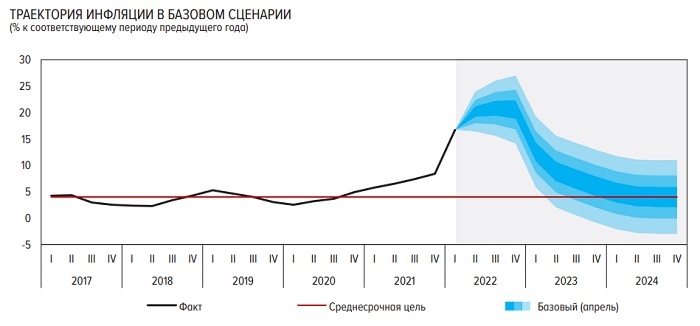 Источник: Банк РоссииОсновные проинфляционные риски• дальнейшее усиление внешних торговых и финансовых ограничений;• более значительное снижение потенциала российской экономики, чем предполагается;• рост инфляционных ожиданий, динамика обменного курса рубля;• изменение параметров бюджетной политики.Об инфляцииМаксимальный ценовой всплеск остался позади, и месячные темпы роста потребительских цен в апреле будут гораздо меньше, чем в марте.Темпы роста потребительских цен останутся повышенными в ближайшее время, после чего начнут замедляться. О курсе рубляКурс рубля определяется балансом спроса импортеров на валюту и предложением валюты со стороны экспортеров. Это, в частности, означает, что наблюдаемое в последнее время укрепление рубля в значительной степени связано с более низким объемом импорта на фоне санкций и ограничений зарубежными компаниями поставок товаров в Россию и, как следствие, более низким спросом импортеров на валюту.Об ипотекеЛьготная ипотека останется главным фактором поддержки рынка кредитования в ближайшее время. Во-первых, это наименее рисковый для банков вид розничного кредитования ввиду наличия залога, во-вторых, продолжат действовать льготные программы. В результате можно ожидать значительное по сравнению с 2021 годом изменение спроса и структуры выдач ипотечных кредитов в сторону субсидируемых кредитов на первичном рынке недвижимости», — делается вывод в докладе Банка России.11.05.22 За-Строй. Опять не хватает на «аварийку»Расселение людей из аварийного жилья в России подорожало, по данным Фонда ЖКХ, на 47 миллиардов рублейФонд содействия реформированию ЖКХ прорабатывает механизм компенсации удорожания стоимости строительства жилья по программе переселения граждан из аварийного жилищного фонда. В целях определения потребности субъектов Российской Федерации в дополнительных средствах проведена соответствующая оценка, согласно которой было выявлено, что такая потребность составляет около 47-ми миллиардов рублей.По данным Фонда, с начала года новое жильё получили 78,5 тысячи человек, расселено 1,23 миллиона квадратных метров непригодных для проживания помещений. В 2022-ом планируется переселить 130 тысяч россиян.Целевой показатель этого года выполнили в 13-ти регионах: Крыму, Алтайском и Пермском краях, Амурской, Белгородской, Владимирской, Калининградской, Новгородской, Московской, Мурманской, Оренбургской, Свердловской и Ярославской областях. В большинстве регионов программа реализуется ускоренными темпами.13.05.22 СГ. Банк ДОМ.РФ предложил льготную ипотеку по ставке от 0,1%Банк ДОМ.РФ вместе с застройщиками-партнерами запустил ипотеку для покупки квартир в новостройках и индивидуальных домов по ставке от 0,1% годовых. Об этом «Стройгазете» сообщили в пресс-службе банка, уточнив, что сниженная ставка действует в рамках «Льготной» и «Семейной» ипотечных программ.Помимо этого, банк предложил ставку от 0,5% годовых на первичное жилье в рамках стандартной ипотеки.К программе подключилось восемь строительных компаний: «Родина Групп» (ЖК Russian Design District, Москва), ГК «АПС ДСК» (строительство индивидуальных домов, Московский регион), «Максимум Лайф Девелопмент» (КП «Токсово ОзероПарк» и «Колтуши Парк», Ленинградская область), «АСД» (ЖК «Высоцкий», Ленинградская область), ГК «Суварстроит» (ЖК «Столичный», Казань), ГК «Страна» (ЖК «Звёздный», Тюмень), СЗ «Сатурн» (ЖК «Новый», Тюмень), ГК «СтройПанельКомплект» (ЖК «Мотовилихинский», «Pro жизнь» и «Медовый», Пермь).Как пояснял старший вице-президент Банка ДОМ.РФ Алексей Косяков, в рамках запущенной программы заемщик получает субсидируемую застройщиком пониженную ставку, которая действует в течение десяти лет.Ранее «СГ» сообщала, что правительство РФ разрешило сочетать льготную ипотеку на новостройки под 9% годовых с другой субсидированной или рыночной ипотечной программой.САМОРЕГУЛИРОВАНИЕ, НОСТРОЙ, НОПРИЗ06.05.22 АНСБ. Антон Глушков: поддержка стройотрасли не допустила рост расторгнутых контрактовПрезидент Национального объединения строителей Антон Глушков отметил, что доля расторгнутых государственных и муниципальных контрактов по строительству за период с 1 марта по 28 апреля 2022 года составляет 8,3%Около 8% госконтрактов по строительству были расторгнуты в России с начала марта, что сопоставимо с аналогичным периодом прошлого года, сообщил в четверг ТАСС президент Национального объединения строителей (НОСТРОЙ) Антон Глушков. По его словам, свою роль сыграла поддержка строительной отрасли в условиях санкций."Доля расторгнутых государственных и муниципальных контрактов по строительству, которые были заключены в соответствии с 44-м федеральным законом (о контрактной системе в сфере закупок - прим. ТАСС), за период с 1 марта по 28 апреля 2022 года составляет 8,3% от общего объема заключенных. В количественном выражении заключено 30 964 контракта, расторгнуто 2 572 контракта. Показатели за аналогичные периоды 2020 и 2021 годов такие же - 8-9%", - сказал Глушков.Он пояснил, что в денежном эквиваленте этот показатель равен порядка 80 млрд рублей. По словам главы НОСТРОЙ, одна из основных причин расторжения контрактов - цена выполнения работ не отвечает рынку. "Таким образом, негативных тенденций в секторе госзаказа в строительстве на сегодняшний день не наблюдается. Правительство предприняло для этого целый ряд мер", - подчеркнул он.В частности, внедрен механизм изменения цены уже заключенного контракта из-за удорожания строительных ресурсов, упрощен порядок и сокращены сроки проведения повторной процедуры экспертизы проектной документации в связи с заменой стройматериалов в рамках импортозамещения, отметил Глушков. Кроме того, до 31 декабря 2022 года заказчикам разрешено устанавливать в качестве аванса до 90% от цены контракта. Это правило распространяется на госконтракты, финансируемые из федерального бюджета, а регионам рекомендовано применять аналогичные положения для контрактов, финансируемых из их бюджетов, добавил собеседник агентства.Для поддержки отрасли также принято решение о снижении процентной ставки по программе льготной ипотеки, которая распространяется на новостройки. "Но зачастую покупка нового жилья связана с продажей старой недвижимости при улучшении условий. Поэтому в этом направлении тоже стоит посмотреть на механизм улучшения жилищных условий при расширении семьи", - предложил Глушков.Кроме того, по его словам, бизнес нуждается в снижении давления, в том числе со стороны надзорных органов, а также сокращении расходов. "Сейчас то время, когда стране нужны предприниматели, которые и делают основной вклад в развитие экономики", - считает собеседник агентства. Источник: ТАСС12.05.22 АНСБ. Антон Глушков: совмещение различных видов ипотеки поддержит темп продаж жильяПрезидент Национального объединения строителей Антон Глушков прокомментировал решение правительства России о возможном совмещении льготной и рыночной ипотек при покупке нового жилья.Комментарий президента НОСТРОЙ был опубликован в «Строительной газете» и на сайте НОСТРОЙ:- Сохранение темпов осуществления жилищного строительства напрямую зависит от спроса граждан на жилье, а отсутствие свободных средств на улучшение жилищных условий у более чем 9 млн семей не дает возможности приобретения жилья без использования банковских кредитных продуктов.В марте 2022 года из-за повышения Банком России значения ключевой ставки в ведущих российских банках возросли ставки по ипотечным кредитам — в среднем до 16-20%. В целях недопущения резкого падения спроса на первичном рынке жилья с 1 апреля были изменены условия выдачи льготной ипотеки. Так, размер процентной ставки по программе «Льготная ипотека» скорректирован до уровня 12%. Положительным явилось и то, что была увеличена максимальная сумма кредита — с 3 до 12 млн рублей в отдельных субъектах РФ (города федерального значения Москва и Санкт-Петербург, Московская и Ленинградская области) и до 6 млн — в других регионах.С 1 мая вступило в силу постановление правительства РФ №806 от 30 апреля 2022 года «О внесении изменений в некоторые акты Правительства РФ», в соответствии с положениями которого была с 12 до 9% снижена процентная ставка по программе «Льготная ипотека», а действие программы продлено до конца 2022 года.Также решением кабмина, по сути, была увеличена сумма кредитного договора, заключенного со дня вступления в силу данного акта, которую можно брать на покупку жилого помещения с использованием другой субсидированной ипотеки, — до 30 млн рублей в четырех субъектах России (Москва, Подмосковье, Санкт-Петербург и Ленобласть) и до 15 млн рублей в остальных субъектах РФ. То есть с 1 мая 2022 года при соблюдении условий льготной ипотеки возможно совмещение ее условий с условиями коммерческой (рыночной) ипотеки, что на практике означает возможность покрытия коммерческой (рыночной) ипотекой тех сумм, которые выходят за установленные законодательством пределы в 12 и 6 млн рублей соответственно. Учитывая, что средняя ставка по ипотечным кредитам в банках на I квартал 2022 года составляла примерно 20%, а средняя ставка по потребительским кредитам — около 25%, то предложенная правительством РФ модель будет выгоднее, чем стандартная модель покрытия потребительским кредитом сумм, выходящих за пределы субсидируемой государством ипотеки.Кроме того, видится возможной модель совмещения «семейной» и льготной ипотеки. Право на субсидирование процентной ставки по ипотечному кредиту по программе «Семейная ипотека» возникает при рождении первого ребенка (и последующих детей) для отдельных категорий граждан. Ставка по такой программе установлена на уровне 6%. Максимальная сумма обязательств заемщика по кредитному договору составляет опять же 12 млн рублей для Московской и Петербургской агломераций и 6 млн для других регионов. Таким образом, в случае соответствия заемщика необходимым условиям по обоим видам ипотечного кредита указанная совмещенная модель будет самым выгодным продуктом, поскольку оба вида такой ипотеки являются субсидированными.Механизм совмещения различных видов ипотеки позволит поддержать стабильный темп продаж жилья, что приведет к снижению ставок по проектному финансированию и, как следствие, стабилизирует спрос и цены на жилье.В то же время НОСТРОЙ полагает, что для эффективного функционирования предложенного механизма необходимо установить условие о максимальном проценте коммерческой (рыночной) ипотечной ставки. Считаем также, что в целях недопущения увеличения цен на покупку жилых помещений и снижения спроса доля рыночной ипотеки не должна превышать долю субсидированной государством ипотеки.«Для эффективного функционирования предложенного механизма необходимо установить условие о максимальном проценте рыночной ипотечной ставки».11.05.22 ЗаНоСтрой. Продолжается обсуждение разработанного Минстроем законопроекта о Едином реестре требований в строительствеНациональное объединение изыскателей и проектировщиков предлагает ознакомиться с разработанным Минстроем России проектом Федерального закона «О внесении изменений в Градостроительный кодекс Российской Федерации», который в настоящее время размещён на Федеральном портале проектов нормативных правовых актов и проходит процедуру оценки регулирующего воздействия.Законопроектом предлагается создать Единый реестр требований, подлежащих применению при проведении экспертизы проектной документации, при осуществлении архитектурно-строительного проектирования, строительства, реконструкции, капитального ремонта, эксплуатации и сноса объектов капитального строительства.При этом законопроектом предлагается внести соответствующие изменения и в предмет экспертизы проектной документации (часть 5 статьи 49 Градостроительного кодекса РФ).Формирование и ведение Единого реестра требований будет обеспечивать Минстрой России или его подведомственное учреждение. Вместе с тем, порядок ведения ЕРТ, в том числе порядок и основания включения и исключения требований из него, будут устанавливаться Правительством РФ.Согласно комментариям разработчика, законопроект разработан в целях реализации «одноканальной» процедуры выпуска нормативно-технических документов, исключающей дублирования и противоречия требований нормативной базы.Замечания и предложения к законопроекту предлагается до 26 мая 2022 года размещать на Федеральном портале проектов нормативных правовых актов и направлять в Минстрой России на электронные адреса Mariya.Sigitova@minstroyrf.gov.ru и doc.expert@minstroyrf.gov.ru, а также в НОПРИЗ на info@nopriz.ru.11.05.22 За-Строй. Организация судебно-претензионной работы НОСТРОЙ, на первый взгляд, претерпевает серьёзные изменения. А что на самом деле?В ходе преобразований штатной структуры Национального объединения строителей, претерпело изменение и подразделение, непосредственно занятое судебными разбирательствами. Вместо судебно-претензионного отдела численностью в пять сотрудников было создано управление в том же правовом департаменте в количестве трёх человек, из которых один руководитель и двое – главные специалисты. Формально отмечается снижение судебной активности НОСТРОЙ и расходов на таковую деятельность. Но как обстоят дела фактически? Этим вопросом задаётся наш добровольный эксперт из подмосковного Красногорска.Если заглянуть в статистику, то за последние два года можно увидеть снижение количество судов, в которых принял участие НОСТРОЙ. В 2020 году юристы Национального объединения вели 192 судебных производства, из которых только 58 были возбуждены в этот же период, а остальные перешли «по наследству». Помимо этого, Нацобъединение активно совершало процессуальные действия, направленные на рассмотрение споров, в том числе участвовало в заседаниях (очно и онлайн), проводило ознакомление с материалами дела, направляло письменные позиции по делам, рассматриваемым в порядке упрощённого производства. При этом в 186-ти случаях Нацобъединение выступило в качестве истца, в 129-ти – ответчика, в 133-х – третьего лица, в 56-ти – взыскателя по судебным расходам и в 1-ом – должника по судебным расходам.В прошлом году количество судебных производств составило уже 164, из которых в актуальный период возбуждено 81-но дело. Рассматривать ли это, как тенденцию на сокращение судебной активности? Вопрос неоднозначный. Во всяком случае, большинство по-настоящему головоломных дел, которые были связаны с реформой в рамках Федерального закона № 372-ФЗ и позднее по искам Фондов капитального ремонта уже стали для юристов СРО рутиной. По ним сформировалась обширная практика и можно предположить, что для ведения процессуальной деятельности НОСТРОЙ теперь не требуется большого количества экспертов с высокой квалификацией.Судя по цифрам сметы, примерно так и думает ностроевское руководство. В 2021 году по статье «1.1-21 судебно-претензионная работа» в бюджет было заложено 26 миллионов рублей. В 2022-ом – всего 9,4 миллиона. Именно столько указано напротив пункта «2.6-22 Расходы на привлечение экспертов (специалистов), на услуги адвокатов, судебно-претензионную работу». Сокращение почти в три раза!Однако бухгалтерия Национального объединения не так проста. Прежде всего, не стоит забывать, что одна и та же статья расходов может быть раскидана по разным строкам. Штатные юристы получают зарплату из ФОТ и премиальные, за них платят налоги во внебюджетные фонды, они ездят в командировки. Всё это тоже стоит немалых денег. Далее, Национальное объединение традиционно привлекает солидный штат сторонних юристов и адвокатов, что стало уже обычной практикой.

Подробности этих договоров традиционно не разглашаются, но кое-что всплывает в ходе судебных слушаний. Например, в деле № А40-222053/18 Национальное объединение строителей обратилось за взысканием судебных расходов в размере 8.000 рублей и представило для этого ряд документов. Среди них соглашение № 32 от 3 декабря 2018 года, согласно которому поверенный (адвокат Московской коллегии адвокатов № 9 Светлана Бурсук) обязуется оказать юридическую помощь доверителю в объёме и на условиях, установленных соглашением. Стоимость услуг определена дополнительным соглашением от 1 января 2019 года № 1 – сумма ежемесячного вознаграждения поверенного составляет 80.000 рублей в месяц, исходя из стоимости юридической помощи по одному делу не менее 8.000 рублей в месяц.При том, что штатный юрист за зарплату в 80 тысяч рублей в месяц вполне может совершить более 10-ти процессуальных действий по судебным спорам. Далее из тех же судебных материалов становится известно, что нередко вместо адвокатов, с которыми заключены договоры, интересы НОСТРОЙ защищают их помощники, которые... являются действующими сотрудниками Национального объединения!Наконец, можно заметить, что в отдельных делах, проигранных в первой инстанции нанятыми адвокатами, склонить суд в пользу Нацобъединения в апелляционной инстанции удавалось штатному юристу НОСТРОЙ Валерии Наумовой (например, дело № А40-6913/2020). По меньшей мене, странная картина, которая больше похожа не на выстроенную линию по судебно-претензионной работе, а на довольно откровенные попытки дополнительного освоения сметы через привлечения «доверенных лиц» вне каких бы то ни было конкурсных процедур. Очевидно, что и заявления об экономии средств в свете таких фактов остаются под большим вопросом…13.05.22 ЗаНоСтрой. Саморегуляторы Сахалина, подводя итоги своей работы за тринадцать лет, не забыли сказать о «неприятном парадоксе» в строительной отраслиАссоциация Региональное отраслевое объединение работодателей «Сахалинское Саморегулируемое Объединение Строителей» (Ассоциация «Сахалинстрой», СРО-С-019-06072009) подвела итоги своей 13-летней деятельности, рассказав об основных проблемах региональных подрядчиков, про разрабатываемые саморегулируемой организацией нормативно-технические документы, а также цифровые сервисы.В СРО входят более 370-ти работодателей отрасли в островном регионе. Одним из основных направлений деятельности является всесторонняя поддержка и защита малого, среднего и крупного строительного бизнеса. В частности, это юридическая и консультационная помощь членам Ассоциации при исполнении контрактов. Подробности читайте в материале нашего добровольного эксперта из Южно-Сахалинска.Большая статья о деятельности Ассоциации «Сахалинстрой» появилась в спецвыпуске «Российской газеты» под шапкой «Сахалинской области – 75!». Как отмечают в СРО, представители подрядного строительного бизнеса постоянно сталкиваются с некачественно проведёнными инженерными изысканиями или полным их отсутствием, плохо подготовленной проектной и рабочей документацией, внезапно возникающими дополнительными объёмами работ, несвоевременной оплатой выполненных работ по контракту.По словам экспертов Ассоциации, в большинстве случаев службы заказчиков игнорируют принципы проектного управления, не создают среду общих данных и проектные команды с участием всех интересантов. Они не сопровождают изыскательские и проектные работы, не проводят квалифицированный входной контроль полноты и качества изыскательской, проектной и рабочей документации.Нет и контрольной сверки объёмов работ, которые проектировщик закладывает в спецификации и локальные сметные расчёты, а также в технологические решения. Хотя задача заказчика при приёме проектной документации – проверить актуальность применённых проектировщиком расценок и затрат подрядчика. Зачастую они не соответствуют конструктивным и технологическим решениям, принятым в рабочей документации и организационным потребностям проектов строительства.«Специалисты нашей Ассоциации контролируют исполнение контрактов, выезжая на объекты или удалённо – с помощью цифровой платформы строительных сервисов. Мы участвуем в работе проектной команды адресной инвестиционной программы Сахалинской области, еженедельно на заседаниях докладываем результаты выездных проверок, в том числе по отклонениям от графиков», – говорит генеральный директор СРО «Сахалинстрой» Валерий Мозолевский.Административные и финансовые барьеры, несоответствие цен контрактов рынку, риски и сложности при выполнении работ по строительству и капитальному ремонту объектов продолжают негативно влиять на подрядный бизнес в Сахалинской области. Кроме того, сохраняется практика так называемой «презумпции виновности подрядчика», как последнего звена цепочки инвестиционно-строительного процесса.По поручению рабочей группы Правительства региона, Ассоциация «Сахалинстрой» разработала проект регламента действий подрядчика в случае появления дополнительных работ или затрат при исполнении контракта. Документ должен помочь в урегулировании отношений сторон, повышении эффективности реализации госпрограмм, принятии своевременных решений о продолжении производства работ и определении реальной стоимости строительства.Ассоциация «Сахалинстрой» активно добивается актуализации федерального и регионального отраслевого Соглашений. В частности, речь идёт о реальности определения минимального среднемесячного размера оплаты труда рабочего первого разряда в строительной отрасли, о создании необходимых социальных условий, охраны труда на стройплощадках и повышения квалификации кадров.Сейчас, по словам представителей СРО, имеет место парадокс. Сметные прямые затраты в строительстве учитывают стоимость материалов, изделий, конструкций, средства на оплату труда рабочих, стоимость эксплуатации машин и механизмов, включая оплату труда рабочих, управляющих машинами. Качество и стоимость материальных ресурсов сегодня контролируются заказчиками, государственными надзорными и правоохранительными органами. При этом важнейший ресурс в строительной отрасли – человеческий капитал никем не отслеживается. Этот вопрос передан в распоряжение работодателей и коммерсантам, которые торгуют «бумажками» вместо реального обучения рабочих и специалистов.По этой причине заработная плата и условия труда в строительстве не гарантируются и не контролируются. Поэтому рабочие строительные профессии не востребованы, нужно поднимать их престиж, чтобы молодёжь шла в строительную отрасль, уверены сахалинские саморегуляторы.РАЗНОЕ11.05.22 ЗаНоСтрой. Михаил Посохин и Игорь Манылов договорились о совместной работе НОПРИЗ и Главгосэкпертизы России по нескольким важным направлениямКак сообщают наши коллеги из пресс-службы Национального объединения изыскателей и проектировщиков, несколько дней назад президент НОПРИЗ Михаил Посохин провёл рабочее совещание с начальником Главгосэкспертизы России Игорем Маныловым.Стороны договорились о совместной работе по ревизии состава исходно-разрешительной документации для представления в органы экспертизы, а также расширению параметров технико-экономического обоснования проекта – стадии обоснования инвестиций.В ходе совещания было отмечено, что одной из наиболее распространённых причин выдачи отрицательного заключения экспертизы является отсутствие необходимой исходно-разрешительной документации (ИРД) или несоответствие одних документов другим. Подготовка пакета ИРД – ответственность заказчика, но поскольку весь пакет документов сдаёт проектировщик, то именно проектировщику приходится принимать на себя ответственность за недостаточность и недостоверность состава исходно-разрешительной документации. Именно эта часть проектной документации становится причиной многократных отказов, приводит к необоснованному увеличению сроков получения заключений, что удлиняет стадию проектирования, опосредованно влияет на сроки строительства и приводит к удорожанию всего проекта.Участники совещания обсудили различные аспекты сотрудничества ФАУ «Главгосэкспертиза» и НОПРИЗ по совершенствованию процесса проектирования, ценообразования, оценке деловой репутации проектных организаций.По итогам встречи было принято решение о создании совместной рабочей группы для обсуждения оперативных вопросов и формирования предложений по повышению качества и сокращению сроков проектирования объектов и оптимизации процесса проведения экспертизы.11.05.22 За-Строй. Мост через Лену будет!Стройка большого мостового перехода в Якутии продолжится благодаря поставкам из дружественных странВ Якутии продолжается подготовка к строительству моста через реку Лену. Сейчас проект первого этапа работ находится на рассмотрении в Главгосэкспертизе России. Изначально при проектировании предполагалась, что в основном на объекте будут использоваться отечественные материалы. Те импортные материалы и изделия, которые предполагалось ранее использовать, будут заменены поставками из дружественных стран.Будущий мостовой переход объединит федеральную автомобильную дорогу «Вилюй» с автодорогами «Лена» и «Колыма». Кратчайшим путём – через транспортный коридор от Иркутска до Магадана – будет связана Восточная Сибирь с портами Охотского моря, образуя Северный широтный экономический пояс России. Рост грузоперевозок в регионе при этом должен вырасти в три раза.Первый этап работ, проектно-сметную документацию которого сейчас смотрят эксперты Главгосэкспертизы, включает подготовку территории строительства мостового перехода. Планируется переустройство и вынос воздушных линий, сетей газоснабжения и связи, размещение временной инфраструктуры, которая потребуется для строительства моста. Кроме того, будут выполнены работы по инженерной защите территории, устройству на левом и правом берегах Лены временных наплавных мостов или ледовых переправ – с расчётом на зимнее время.Ведущий эксперт по объекту, главный специалист отдела объектов транспортного комплекса Управления объектов транспортного и гидротехнического назначения Главгосэкспертизы России Владимир Власов сказал:Рассмотрение проектной документации и результатов инженерных изысканий по первому этапу строительства идёт в соответствии с регламентом в обозначенные сроки.Тем временем власти Якутии сообщили, что стоимость моста может измениться из-за удорожания стройматериалов, но при этом, несмотря на текущую экономическую обстановку, не должно возникнуть дефицита материалов. Ещё при проектировании объекта предполагалось, что количество импортных составляющих должно быть сведено к минимуму. Как уверен глава Республики Саха (Якутия) Айсен Николаев:Те детали, которые в проект всё-таки включены, могут быть поставлены из дружественных стран. СТАТЬИ, ИНТЕРВЬЮ11.05.22 За-Строй. Чего не хватает в строительных вузахАвтор: Изумлённый ЧиновникВырастить и воспитать специалиста можно и нужно даже не со студенческой, а со школьной скамьи. Не слабо ли подключиться к этому делу двум Нацобъединениям и СРО?На сегодняшние размышления меня подтолкнул сначала мой давний друг и несколько статей на уже ставшем реально общественно значимым сайте За-Строй.РФ.Но обо всём по порядку. Сын моего друга заканчивает школу. У парня есть интерес к физике. Его отец когда-то заканчивал физический институт. И вот мой друг, как примерный родитель, озаботился будущим сына, а именно – куда молодому человеку пойти учиться, и где он будет работать после того, как наберётся ума-разума.Для этого мой друг стал выбирать вузы, где обучают будущих инженеров-физиков, с которыми ведущие предприятия заключают контракты на обучение. Естественно, с одной целью – чтобы впоследствии подготовленные специалисты пришли именно на эти предприятия. Это так называемое целевое обучение.И надо сказать, что в сегодняшних реалиях мой друг несомненно оказался прав в том, что идёт по такому пути. В этом я убедился, когда из присланных мне презентаций ведущих предприятий ВПК он попросил помочь ему выбрать несколько, которые, на мой взгляд, имеют лучшие условия для целевого обучения и последующего трудоустройства.Задачка предстояла не простая, так как все предприятия представляли довольно интересные предложения поддержки как студентов, так и впоследствии молодых специалистов при начале их трудовой деятельности. Перечислю, чтобы было понимание.Для студентов:стипендия от предприятия (от 10.000 до 30.000 рублей в зависимости от успеваемости);прохождение производственной практики на предприятии, с возможностью участия в работе в различных подразделениях организации;трудоустройство в процессе обучения, возможность работы в свободное от учёбы время (каникулы, удалённо, после учебных занятий) с оплатой за такую работу;наставничество и методическая поддержка;содействие в подготовке курсовых и дипломных работ;гарантированное трудоустройство после завершения учёбы;возможность продолжить обучение, например, в аспирантуре.Для молодых специалистов:различные дотации и субсидии (на питание, на приобретение собственного жилья, медицинское обслуживание и так далее);отдых в санаторно-курортных учреждениях предприятий;медицинское обслуживание в собственных медицинских центрах;представление жилья, как на время работы (так называемое ведомственное), так и в собственность;при успешной работе молодые инженеры выдвигаются на ответственные должности, направляются в зарубежные командировки;предоставление мест в детских лагерях отдыха;доплаты к отпуску в размере 50% от ежемесячной заработной платы;премии;профессиональная подготовка и переподготовка за счёт организации;различные виды материальной помощи;проведение спортивных и культурных мероприятий.Конечно, это далеко не полный список предлагаемых преимуществ для студентов и молодых специалистов. Но меня заинтересовал другой вопрос: а как обстоят дела с целевым обучением и последующим трудоустройством в строительной сфере?Посмотрел на сайтах крупнейших застройщиков, таких, как Группа ЛСР, ГК ПИК и им подобных, но, к своему удивлению, ничего, кроме вакансий, не нашёл. Может быть, конечно, целевое обучение не афишируется на официальных сайтах застройщиков?Тогда решил посмотреть на сайте Московского государственного строительного университета. Но и тут, к ещё большему удивлению, тоже ничего не нашёл.Выходит, что единицы предприятий строительной отрасли используют механизм целевого обучения и последующего трудоустройства новоиспечённых специалистов. И это при катастрофической нехватке трудовых ресурсов в строительной отрасли. При таких обстоятельствах получается, что социальная ответственность бизнеса в строительной сфере практически равна нулю.Мне представляется, что сегодняшние вызовы требуют от крупнейших и ведущих предприятий строительной отрасли страны, как минимум, существенного повышения социальной ответственности перед своими работниками и членами их семей. Но готов ли бизнес этим заниматься?Если бизнес не готов, то, как мы знаем, часть таких функций на себя взяли НОСТРОЙ и НОПРИЗ – в части обучения специалистов и повышения их квалификации. Но на этом и всё! Национальные объединения строителей, изыскателей и проектировщиков являются в иерархии саморегулирования как раз теми, кто, на мой взгляд, и должен проводить политику социальной ответственности членов СРО, а в ряде случаев показать на собственном примере.В недавней заметке «На повестке – детский отдых» говорилось о том, что Минстрой России озаботился возрождением лагерей отдыха для ребятишек. И мне представляется это правильным направлением деятельности ведомства. НОСТРОЙ и НОПРИЗ не должны и не могут стоять в стороне от реализации такого социального предложения.А что если обоим Нацобъединениям в рамках развития отраслевой социальной ответственности создать (построить или приобрести) собственные детские лагеря отдыха? В которых можно было бы создать небольшие производственные базы, по принципу УПК (как было в советские времена) в целях получения детьми первичных навыков и ознакомления с различными видами работ. Несомненно, нужно развивать и патриотическое воспитание в данных лагерях отдыха, поэтому проведение «Зарницы» должно быть в каждой смене.Кроме того, считал бы перспективным совместно с Министерством просвещения Российской Федерации разработать и внедрить в школьные программы уроки первичной профессиональной ориентации с привлечением опытных специалистов строительных специальностей, способных увлекательно и интересно рассказывать детям о различных аспектах строительных специальностей и отвечать на вопросы, а также проводить экскурсии на строительные объекты, в профильные средние и высшие учебные заведения.Уверен, многие из Вас, уважаемые читатели, вспомнят немало хорошего из тех времён, когда сами отдыхали в пионерских лагерях, и расскажут об этом в своих комментариях.Тема социальной ответственности на самом деле очень обширна и не позволяет отразить все нюансы в одной статье. Поэтому рад буду каждому мнению и даже критике в мой адрес.11.05.22 За-Строй. А вот в Норвегии…С такой присказкой, основанной на мифах, иные российские застройщики на рынке загородного домостроения просто-напросто одурачивают доверчивых клиентовВ основном не хотят развенчивать эти мифы производители строительных материалов, а вслед за ними – и их клиенты, многие из которых «всегда обманываться рады». И они с готовностью верят всем мифам, тем более, что эти мифы очень красиво оформлены на сайтах производителей стройматериалов и всех других ресурсах, которые ими контролируются.В общем, пора начинать эти мифы развенчивать, и начать следует, пожалуй, с Норвегии – скандинавской страны, с которой связано очень много мифов, гуляющих сегодня в головах наших загородных застройщиков. Норвегия – это законодательница строительных мод, по мнению большинства наших загородных застройщиков, поэтому именно с этой страны в нашем загородном домостроении и следует брать пример.Вот самые главные три мифа:В Норвегии строят исключительно каркасные дома.Окна в норвежских домах – поголовно пластиковые.Крыши домов в Норвегии кроют только керамической и металлической черепицей.Развенчиваем миф первый – про каркасные домаВ отличие от этого странного, но очень мощного мифа, норвежцы не любят жить в хлипких каркасных домах, они предпочитают жить в традиционных домах срубных. Мода на каркасные дома пошла в Норвегии только лишь после Второй мировой войны, когда очень многие норвежцы возвратились домой из США, куда мигрировали перед гитлеровской оккупацией. Оттуда они и привезли американские технологии, которые на их исторической родине вдруг не очень-то и прижились – климат в обоих странах очень разный. Дело в том, что Норвегия – страна относительно тёплая из-за Гольфстрима, но климат очень влажный, а рыхлый утеплитель, который закладывается в стены каркасных домов, защитить от влаги просто невозможно. Штаты-то ведь – страна сухая, в отличие от Норвегии, а там, где сыро круглый год – американцы предпочитают не жить.Но каркасная технология в Норвегии всё же пригодилась в некоторых сферах. Дома из каркаса строят там, куда не докатываются влажные ветры с океана – высоко в горах, где, в основном, и сосредоточены дачные посёлки норвежцев. В горах обычно холодно и сухо, и для каркасных домов такой климат идеальный. Также по каркасной технологии строят временные, по сути, постройки – офисы, магазины, бензозаправки, отели, мотели и прочие подобные сооружения, которые очень часто приходится перестраивать, переносить, а то и вообще сносить. А вот жить зимой и летом в каркасном доме никакой уважаемый себя норвежец не будет.Для постоянного проживания жители этой страны строят для себя основательные дома, но не из камня – кладка слишком дорогая, – а из бруса, из которого дом хоть и выйдет дороже, чем каркасник, но возводится он также быстро, и, в отличие от него, гораздо более прочный и долговечный. По крайней мере в брусовом доме не приходится заменять утеплитель каждый год.Теперь развенчиваем второй миф – про пластиковые окнаКак правило, наши загородные домовладельцы покупают себе пластиковые окна, изготовленные по польской, китайской или даже немецкой технологии. Но вот никто никогда не видел норвежских технологий изготовления пластиковых окон. Дело тут в том, что норвежцы никогда не ставят в свои жилища пластиковые окна. Конечно, пластик в Норвегии можно обнаружить, но только в тех постройках, в которых не живут – это обычно офисы, те же магазины, отели, мотели и прочее подобное.Окна во всех норвежских жилищах – только деревянные. Да, такие окна и стоят дороже, и они менее удобные, но зато очень практичные. Во-первых, хорошее деревянное окно при должном за ним уходе может верой и правдой прослужить более сотни лет. Во-вторых, норвежцы просто помешаны на экологичности, потому для них является очень естественным желание жить в доме с натуральными, а не полимерными окнами. Вполне разумно.Тут имеется ещё один такой момент. В норвежских домах очень редко можно встретить сложные и дорогие виды вентиляции, например, рекуператоры. Дело в том, что деревянные окна не герметичны, и через щели, которые имеются в рамах, свободно циркулирует воздух. Кстати, щели в стенах из бруса тоже обеспечивают хорошую естественную вентиляцию, так что никакой принудительной вентиляции норвежские дома не требуют. А всякие теплопотери норвежцев не особо волнуют, потому что, во-первых, на территории Норвегии, особенно в южных районах, где сосредоточено основное число загородных поселков, температура зимой редко опускается ниже нуля, а, во-вторых, электроэнергия, которой обогреваются дома в этой стране, очень дешёвая.Наконец, третий миф – металлочерепицаМожет быть, для кого-то это будет открытием, но из всех видов кровельного покрытия металлическая черепица или другие лёгкие металлические материалы типа профнастила – это то, чего на жилых домах в Норвегии не встретишь. И дело опять-таки в климате: Норвегия – страна, расположенная между холодными горами и тёплым океаном, поэтому сильные бури на этих берегах не редкость. А худшей кровли, чем металлическая, не придумать. Если и имеются на крышах норвежских домов металлы, то только медь в фальцевом варианте. Но любая фальцевая кровля дорого стоит, потому она большинство норвежских загородных застройщиков не интересует.Норвежцы, исходя из особенностей климата своей страны, предпочитают более тяжёлые варианты кровель, например, керамическую черепицу. Но такая черепица также очень дорогая, и если её где и можно встретить, то только на старых домах и на коттеджах богачей. Но имеется и прекрасный заменитель керамики – прокрашенная цементно-песчаная черепица, которая такая же тяжёлая, такая же долговечная, но гораздо дешевле. Дом, крытый такой бетонной, по сути, черепицей, создаёт полную иллюзию того, что на нём именно керамическая кровля, потому и не удивительно, что в Норвегии такая черепица имеет поистине бешеную популярность.Однако для кого-то может быть удивительно, но немалая часть норвежцев кроет свои дома дерновой кровлей, то есть попросту высаживает на крыше дома траву. Такие кровли часто можно увидеть наряду с кровлями бетонными, и можно даже сказать, что для любого иностранного туриста Норвегия, прежде всего, открывается именно с этой стороны – с черепично-травянистых кровель.Что касается других видов кровельных материалов, то на норвежских домах можно найти даже черепицу сланцевую, но это не правило, а, скорее, исключение, так как этот вариант стоит так же дорого, как и керамика. А вот о битумной черепице, или мягкой кровле, в Норвегии, подозреваем, никто и слыхом не слыхивал.Вот мы и рассмотрели три главных мифа о норвежском загородном домостроении, которые культивируют в умах отечественных загородных застройщиков производители металлочерепицы, пластиковых окон и строители каркасных домов. Цель у них одна – задурить клиентам головы, постоянно напоминая о том, что, типа, «а вот в Норвегии!»… И чтобы наши застройщики постоянно помнили, что норвежцы, которые сегодня считаются самой счастливой и самой практичной нацией в мире, обязательно строят себе каркасные дома, вставляют в них пластиковые окна и кроют крыши металлочерепицей.И чем больше клиентов в это будут верить, тем больше будут прибыли производителей-обманщиков.12.05.22 За-Строй. Проверять по-московскиСтоличное надзорное ведомство то ли решило напомнить о себе, то ли вынуждено взять ситуацию по охране труда на особый контроль, даже не вспомнив ни о СРО, ни и об опыте ОСРСРабота по выявлению нарушений требований охраны труда на столичных стройплощадках будет усилена. Такую решительную новость выдал Мосгосстройнадзор со ссылкой на заместителя мэра Москвы по вопросам градостроительной политики Андрея Бочкарёва. Уважаемый чиновник сказал, как отрезал:В Москве принимаются меры по усилению контроля за соблюдением требований охраны труда на стройплощадках. Инспекторы Мосгосстройнадзора будут контролировать выполнение проектных решений по охране труда на каждой выездной проверке объектов капитального строительства.Во время проверок будут контролировать соблюдения требований по охране труда, насколько безопасно организовано строительство. Проверять организацию подъездных путей и дорог на самой стройплощадке, состояние рабочих мест, правильное складирование материалов, электробезопасность, защитные ограждения в местах прохода людей и при перепадах высот, а также наличие протоколов изучения сотрудниками требований охраны труда.Помимо этого, будут проверять и ношение рабочими средств индивидуальной защиты: касок, защитных очков, масок при некоторых работах и защитных поясов, контролировать наличие на площадке средств коллективной защиты: улавливающих сеток, защитных ограждений строительных лесов, щитов, закрывающих проёмы, лифтовых, вентиляционных шахт.Как отметил председатель комитета государственного строительного надзора города Москвы Игорь Войстратенко, только за первый квартал 2022 года число проверок строящихся объектов в Москве составило более 1.600, и подавляющее большинство инспекций включает в себя проверку требований по охране труда и техники безопасности. В общем, работа кипит, и поблажек, в связи со всеми известными экономическими проблемами, столичным строителям ожидать не стоит. Во всяком случае, не в сфере обеспечения безопасности труда.Среди наиболее распространённых нарушений Мосгосстройнадзор отмечает отсутствие защитных ограждений на перепадах высот, средств коллективной защиты, например, защитно-улавливающих сеток, игнорирование средств индивидуальной защиты, нарушения требований электро- и пожарной безопасности. Кроме того, инспекторы ведомства нередко выявляли за прошедшие месяцы 2022 года нарушения по содержанию строительных площадок, такие как захламление рабочих проходов и отсутствие моек колёс.Глава надзорного ведомства также уточнил, что всего с начала года за нарушения, связанные с содержанием строительных площадок, несоблюдением требований охраны труда и несвоевременным их устранением в отношении должностных и юридических лиц строительных компаний-подрядчиков, а также заказчиков, вынесено 591 постановление по делам об административных правонарушениях на сумму примерно 45,9 миллиона рублей. Господин Войстратенко добавляет:Каждый случай нарушений берётся под контроль до полного устранения всех выявленных замечаний. Стоит отметить, что, несмотря на рост объёмов строительства в Москве, число нарушений в области охраны труда за последние два года остаётся почти неизменным, что говорит об эффективности работы наших инспекторов.Немного странно, конечно, почему это надзорное ведомство решило предупредить московских строителей о том, что оно намерено продолжать свою обычную работу в том же порядке, что и раньше. Возможно, хотят напомнить о своём существовании, чтобы немного «взбодрить» строительную братию. При этом, правда, те же представители Мосгосстройнадзора уверяют, что, дескать, застройщики с каждым днём всё больше делают безопасность объекта и качество работ одним из своих приоритетов. И уже давно осознали, что поддержание высокого уровня трудовой дисциплины выгодно, в том числе, и с экономической точки зрения.Либо, рискнём предположить, второй вариант: столичные чиновники не от хорошей жизни вынуждены ещё активнее браться за вопросы охраны труда на стройплощадках. Власть пересматривает механизмы надзора, с переменным успехом пытается сокращать админбарьеры, требует ускорить сроки согласования и строительства. Вот и приходится брать ситуацию на особый контроль.Немного странно при этом, что практически ничего не говорится о роли саморегулируемых организаций в деле обеспечения безопасности и качества, которое не только важное и полезное, но ещё и профильное для СРО. В столице только строительных союзов и ассоциаций аж 46, да ещё как грибы после дождя появляются новые, то и дело подавая заявления в Национальное объединение строителей на получение заветного статуса. И пока что-то не слышно, чтобы их проверяющие активно сотрудничали с тем же Мосстройнадзором или хотя бы самостоятельно бегали по объектам, вживую оценивая состояние и карая нарушителей.Одним из немногих исключений являются те СРО, которые давно и успешно работают под патронажем Общественного совета по развитию саморегулирования (ОСРС), добиваясь из месяца в месяц нулевого травматизма на стройках Москвы, Санкт-Петербурга, Московской и Ленинградской областей!В частности, тщательно проводится обследование и оказание помощи по организации безопасного труда и охраны здоровья на объектах организаций, состоящих в СРО:Ассоциации «Архитектурное наследие» (СРО-С-230-07092010);Ассоциации «Национальный альянс строителей» (СРО-С-246-13062012);Ассоциации «Строители железнодорожных комплексов» (СРО-С-234-07022011);Союзе строителей «Газораспределительная система. Строительство» (СРО-С-048-12102009).Недавно, кстати, Общественный совет подвёл итоги за март 2022 года. За это время в рамках проекта «Высота» осмотрены 35 строительных объекта в Москве, Подмосковье, Петербурге и Ленобласти. Выявлены и устранены следующие нарушения:на 18-ти объектах выявлена и устранена работа без систем обеспечения безопасности работ при работах ближе 2-х метров от неограждённых перепадов по высоте более 1,8 метра;на 15-ти объектах выявлено и устранено отсутствие или пропуски в ограждении опасных мест;на 7-ми объектах выявлены и устранены замечания по профилактике COVID-19 в условиях повышенных эпидемиологических рисков;на 5-ти объектах выявлены и устранены замечания по недостаточной подсветке опасных мест в тёмное время суток;на 3-х объектах выявлены и устранены нарушения правил работы со стремянок и приставных лестниц.В организациях, которым была оказана помощь, за март, как и прежде, происшествий не было.Всего с января 2019 года по обращениям надзорных органов в Ассоциации «Архитектурное наследие», «Национальный альянс строителей» и Союзе строителей «Газораспределительная система. Строительство» при помощи членов Общественного совета была оказана помощь строителям в 370-ти выездных проверках, из них 11 в марте 2022 года, в отношении членов СРО.13.05.22 За-Строй. Ударим грантами по дефициту кадров!Не идёт ли снова речь о том, чтобы «освоить» энную сумму денег на уровне «образованческих кланов»?Департамент строительства Краснодарского края распространил информацию Минстроя России о федеральном проекте «Профессионалитет». Сообщается, что проект предусматривает интеграцию колледжей и предприятий реального сектора экономики посредством создания образовательно-производственных кластеров. Основной задачей заявлено максимальное приближение системы подготовки кадров среднего звена к запросам рынка в разных регионах и конкретных отраслях.Идея объединить учреждения профобразования и реальный сектор, безусловно, благая. Ни для кого не секрет, что уже долгие годы образовательный бизнес всё больше замыкается сам на себя, превращаясь из важного элемента системы во вполне независимое явление. И миссию свою закономерно видит не в подготовке квалифицированных специалистов, а в максимальной монетизации полученных лицензий. Так что, по мнению скептиков, различие между ведущими уважаемыми вузами и сомнительными конторами по торговле корочками стремительно сокращается. И те, и другие заинтересованы не в трудоустройстве выпускников, а в получении стабильного потока платёжеспособных студентов.Федеральные власти сегодня, судя по всему, на любую проблему имеют только два универсальных решения – либо создавать реестры, либо банально заливать деньгами. Так было, например, с многочисленными программами по переподготовке и трудоустройству при начале пандемии, когда бюджет щедрой рукой отсыпал учебным заведениям денег на обучение оставшихся без работы людей новым профессиям, абсолютно не заботясь о том, кому нужны новые толпы дизайнеров, маркетологов и программистов, закончивших двухмесячные онлайн-курсы.Примерно так же «переобучали» оставшихся без работы предпенсионеров, которым предлагалось на шестом десятке лет за счёт бюджета изучить новую специальность и идти конкурировать с молодёжью.Судя по всему, по тому же паттерну планируется прокачивать и строительные профессии. Постановлением Правительства РФ от 14 января 2022 года № 4 утверждены Правила предоставления из федерального бюджета грантов в форме субсидий на оказание государственной поддержки развития образовательно-производственных центров (кластеров) на основе интеграции образовательных организаций, реализующих программы среднего профессионального образования, и организаций, действующих в реальном секторе экономики, в рамках федерального проекта «Профессионалитет» государственной программы Российской Федерации «Развитие образования».Пунктом 5 Правил предусмотрен конкурсный отбор получателей грантов. Объявление об отборе размещается на официальном сайте Минпросвещения России. Для участия в отборе проводится сбор заявок от инициаторов создания Центров – представителей субъектов Российской Федерации и отраслевых заинтересованных федеральных органов власти с предложением образовательной организации, реализующей программы среднего профессионального образования и организаций, действующих в реальном секторе экономики.В настоящее время Минпросвещения России ведёт работу по разработке конкурсной документации для проведения отбора получателей гранта на 2023 год.Устанавливаются три уровня взаимодействия образовательных организаций с организациями реального сектора экономики:Взаимодействие по направлениям, связанным с разработкой и реализацией образовательных программ.Взаимодействие по направлениям, связанным с привлечением организаций реального сектора экономики к управлению образовательными организациями, реализующими образовательные программы среднего профессионального образования.Взаимодействие, направленное на совершенствование и модернизацию материально-технической базы, учебной и производственной инфраструктуры центра, а также закупку оборудования, программного обеспечения и расходных материалов, необходимых для осуществления образовательной деятельности.Предприятия сами вправе выбирать уровень взаимодействия с образовательными организациями. Также федеральным проектом не установлены минимальные и предельные уровни финансирования, направляемые на поддержку образовательных организаций.Одновременно Минстроем России в целях обеспечения строительной отрасли квалифицированными трудовыми ресурсами в соответствии с текущими потребностями, установления сбалансированности спроса и предложения на рынке труда в сфере строительства, прорабатывается вопрос привлечения строительных организаций к участию в проекте. В общем, похоже, что снова речь идёт о том, чтобы «освоить» энную сумму денег на уровне «образованческих кланов». Отчитаться за проделанную работу и отрапортовать, как здорово система профобразования адаптируется под новые вызовы.На самом деле, для того, чтобы интегрировать реальный сектор и систему профобразования, новые потоки грантов не нужны. Нужна политическая воля и организаторские усилия. Работу можно было бы выстраивать на базе строительных союзов и ассоциаций либо региональных центров занятости. А курировать её на уровне региональных минстроев в союзе с региональными управлениями образования. Надо, чтобы чиновники собрали руководителей заинтересованных организаций, оценили реальные запросы отрасли по специальностям и квалификационным требованиям, с учётом динамики, и заставили институты, колледжи и техникумы помогать студентам с выходом на работодателя. И набирать новые группы с учётом реальных потребностей. В некоторых регионах эта работа уже ведётся и без всяких федеральных кампаний.М.М. Куликов13.05.22